国家农业行业标准《畜禽品种（配套系） 监利猪》（征求意见稿）编制说明湖北省农业科学院畜牧兽医研究所《畜禽品种（配套系） 监利猪》标准编制组2023年7月（一）工作简况1. 标准制订背景监利猪是我国优良地方猪种，是华中类型代表品种之一，具有早熟、易肥、骨细、肉质细嫩等特点,以皮薄、肉嫩、易饲养而享誉海内外,历史上有“监猪介贡”之说。2011年收录于《中国畜禽遗传资源志•猪志》。2013年通过农业部国家地理农产品标志认证。2014年列入国家级畜禽遗传资源保护名录。随着社会经济发展，风味与品质俱佳的猪肉消费需求快速发展，监利猪优良特性使其具备开发成高档肉品满足国内消费和参与国际竞争的优势与条件，是珍贵的遗传资源。近二十年来由于外来瘦肉型猪的广泛饲养，监利猪生存、发展空间变小，数量不断下降而处于濒危状态。为进一步保护和开发利用好监利猪自身特有的特性，需要做好品种的选种选育、提纯复壮，因此制定监利猪的品种标准，科学指导品种的保护与利用已迫在眉睫。2. 标准任务来源本标准制定任务来源于2020年农业国家标准和行业标准制修订项目计划（农质标函〔2020〕128号 第581号），由湖北荆贡种猪有限公司承担。主要起草人：XXX。3. 主要工作过程3.1 标准起草阶段（1）成立标准编制组2019年5月，由湖北荆贡种猪有限公司牵头，通过邀请和协商，成立了包括湖北省农业科学院畜牧兽医研究所、监利畜牧兽医局等单位的16位相关专家组成的《监利猪》农业行业标准编制组。（2）组织学习2020年8月组织编写组技术人员认真学习了 GB/T 1.1—2020 等有关国家标准编制规则和全国畜牧总站标准处提供的《猪地方品种标准编写格式要求》、 GB/T 36189—2018《畜禽品种标准编制导则 猪》及NY/T 820—2004《种猪登记技术规范》、NY/T 821—2019《猪肌肉品质测定技术规范》、NY/T 822—2019《种猪生产性能测定规程》、NY/T 825—2004《瘦肉型猪胴体性状测定技术规范》等材料，查阅了近几年国家颁布的相关猪品种标准，如《太湖猪》、《宁乡猪》、《荣昌猪》、《淮猪》、《陆川猪》、《通城猪》等，分析了相关标准的结构和技术内容，初步确定了《监利猪》行业标准框架。编制小组相关成员于2020年12月在文昌参与了2020年农业农村标准研制技术培训班，学习了标准起草的方法及规范。（3）文献收集与分析2020年10月—12月期间，编制小组查阅了《中国畜禽遗传资源志.猪志》（国家畜禽遗传资源委员会组编，2011）、《湖北省家畜禽品种志》（丁山河、陈红颂主编，2004）、《中国名猪研究集锦》（王林云主编，2011）及最新发表的有关监利猪种质特性研究资料，形成监利猪品种来源与特性以及体型外貌特征。（4）数据测定与整理2020年10月—12月期间，在湖北荆贡种猪有限公司监利猪国家保种场，进行了监利猪成年体重体尺进行了测量，形成监利猪成年猪体重体尺数据。整理湖北荆贡种猪有限公司监利猪保种场的种猪生产、选育档案资料，按GB/T 36189—2018 《畜禽品种标准编制导则 猪》中繁殖性能和生长发育所要求的各项指标进行了整理和计算。利用2018—2020年期间对监利猪进行的肥育和屠宰测定的群体，按照GB/T 36189—2018 《畜禽品种导品种标准编制导则 猪》中对肥育性能、胴体性状和肉质性状的要求，进行整理和计算。（5）标准文本的起草2021年2月，按照 GB/T1.1—2020 《标准化工作导则 第一部分：标准的结构和编写》和GB/T 36189—2018 《畜禽品种标准编制导则 猪》的要求，编写《监利猪》标准文本草案，通过编制小组的讨论、修改形成《监利猪》标准文本初稿。3.2 定向征求意见阶段初稿形成后，首先向有关猪育种、生产、科研、教学、管理及相关机构发出征求意见，其次向国内从事地方猪科研及开发利用的知名专家学者征询意见，并于 2021 年 5 月以函审形式共计收到吉林省农业科学院畜牧兽医研究所李娜研究员、华中农业大学蒋思文教授、 李凤娥教授和刘望宏高级畜牧师、 重庆市畜牧科学院王金勇研究员、 西北农林科技大学于太永副教授、 中国农业科学院北京畜牧兽医研究所张龙超副研究员、 四川省畜牧科学研究院梁艳副研究员、湖北省农业事业发展中心丁山河研究员、宜昌市畜牧技术推广站朱德江正高级兽医师、 武汉市畜牧兽医学会高长明研究员、湖北省畜牧技术推广总站黄京书研究员、 武汉市农业科学院畜牧兽医研究所高其双正高职畜牧师和邓兵高级畜牧师、 襄阳市畜牧技术推广站胡道俊高级兽医师、 湖北天之力优质猪育种有限公司胡建国总经理、武汉江夏区金龙畜禽有限责任公司王军高级畜牧师、南京农业大学李平华副研究员、武汉市动物疫病预防控制中心陶利文正高畜牧师和广东壹号地方猪研究院有限公司曾检华高级畜牧师 20 位专家共计 108 条专家意见， 2022 年 5月 17 日编制小组成员在湖北省农业科学院畜牧兽医研究所召开意见汇总汇报会，反复研究讨论专家意见和建议，最终采纳 84 条，部分采纳 2 条，不采纳 22 条，并对标准征求意见稿进行了修改和完善，形成了《监利猪》标准预审稿。2.3 预审和报批阶段（二）标准编制原则、主要内容及其确定依据1 标准编制原则1.1规范性原则按照GB/T 1.1—2020《标准化工作导则第1部分：标准化文件的结构和起草规则》和GB/T 363189—2018《畜禽品种标准编制导则 猪》给出的规定和导则进行标准文本的编写。1.2统一性原则统一性主要体现在文本结构的统一、文体的统一和术语的统一。例如，类似的条款应使用类似的措辞来表达，对于同一个概念应使用同一个术语等。1.3协调性原则本标准中的技术内容与畜牧行业的基础通用知识相协调，与现行猪品种标准的技术内容相协调，与国家现行法律法规如《中华人民共和国畜牧法》和《种畜禽管理条例》等法律法规保持高度一致。1.4适用性原则本标准在考虑上述原则的基础上，根据收集整理的资料，结合目前国内的实际技术情况以及生产实践的相关环节，保证标准内容是便于实施的。1.5先进性原则本标准在制定过程中，在检索国内外相关标准和法律法规的基础上，查阅了大量文献、书籍等，结合猪生产实践，同时充分考虑了地方品种、培育品种的不同特性，对猪品种标准中的技术内容做出规定，力求表述准确、信息完整，为将来猪品种标准的编写提供框架，体现了本标准的先进性原则。2 标准编制主要内容结合GB/T 36189—2018 《畜禽品种标准编制导则 猪》标准中对猪品种标准编写的描述，初步确定监利猪品种标准应包括以下技术内容：品种来源与特性、体型外貌特征、成年体重体尺、繁殖性能、生长发育、肥育性能、胴体性状、肌肉品质。3 主要内容的确定依据（1）文献报道，包括《中国畜禽遗传资源志.猪志》、《中国名猪研究集锦》、最新发表的关于监利猪的试验论文及资料；（2）现场测定、分析；（3）猪场档案资料；（4）专家意见。（三）试验验证的分析、综述报告，技术经济论证，预期的经济效益、社会效益和生态效益1.主要试验（或验证）的分析及综述报告1.1品种来源与特性《中国畜禽遗传资源志.猪志》、《湖北省家畜家禽品种志》，以及各类文献资料对监利猪品种来源和特性的描述进行总结归纳，描述为：监利猪原产地于湖北省监利市，中心产区为监利市的新洲、尺八、三洲、朱河、莲台等地，分布于江陵、沙市、潜江、仙桃、石首、公安、江夏、蔡甸、嘉鱼等县市（区）。属于华中类型的优良肉脂兼用型猪种，具有早熟易肥，肉嫩味鲜，适应性强、抗病力较强、母性好、耐粗饲、杂交优势明显等特性。1.2 体型外貌特征主要依据监利县历年的监利猪调查资料和体型外貎特征研究资料，参考《中国畜禽遗传资源志.猪志》和《湖北省家畜家禽品种志》的描述，总结概括为：监利猪躯干、四肢为白色，头、颈、臀、尾为黑色，在皮上黑白毛交界处有2～3厘米宽的黑皮白毛“晕带”，额有一小撮白毛“笔苞花”，多数尾尖有白毛，少数猪躯干上有一两块不定型的黑斑“腰花”。体格中等，头大小适中，鼻为肉色或黑色，额多有皱纹，耳中等大而下垂，腰背微凹，腹大下垂，乳头数一般7～8对（乳头数统计数据参见附件3）。1.3 成年体重体尺根据湖北荆贡种猪有限公司监利猪保种场的全部20头成年公猪（24月龄），以及群体内随机抽样检测60头成年母猪（第3胎妊娠2个月），得到监利猪成年体重、体尺、体高和胸围，数值采用平均数±标准差的形式。监利猪体重体尺记录按照NY/T 820—2004 《种猪登记技术规范》执行。原始数据参见附件1和2。1.4 生产性能（1）繁殖性能参考GB/T 36189—2018《畜禽品种标准编制导则 猪》对监利猪公猪和母猪初期、适配日龄、体重以及母猪的产仔性能进行描述。根据湖北荆贡种猪有限公司监利猪保种场内的60头母猪和20头公猪的观察调查统计，获得母猪初情日龄为82 d～132 d，适宜配种日龄为210 d～240d，体重63.1 kg～81.6 kg（原始数据参见附件3）。公猪初次出现性行为日龄为42 d～67 d，适宜初配日龄为180 d～239 d，体重66 kg～81 kg（原始数据参见附件4）。母猪的繁殖性能来源于2018年2020年湖北荆贡种猪有限公司监利猪保种场对母猪生产成绩进行的统计结果。母猪头胎总产仔数10.2 头±1.46 头，产活仔数9.38 头±1.40 头，初生窝重7.69 kg±1.46 kg，30日龄断奶窝重51.83 kg±8.26 kg（原始数据参见附件5表5—1）；二胎总产仔数10.44 头±1.37 头，产活仔数9.88 头±1.34 头，初生窝重8.58 kg±1.32 kg，35日龄断奶窝重62.79 kg±8.29 kg（原始数据参见附件5表5—2）；三胎及以上总产仔数10.98 头±1.65 头，产活仔数10.25 头±1.57 头，初生窝重9.28 kg±1.67 kg，30日龄断奶窝重66.10 kg±8.58 kg（原始数据参见附件5表5—3）。依据以上数据形成母猪产仔数和窝重，繁殖性能记录按照 NY/T 820—2004 《种猪登记技术规范》执行。（2）生长发育按照GB/T 36189—2018 《畜禽品种标准编制导则 猪》的要求，对监利猪的初生重、30日龄断奶重、4月龄体重进行描述，统计数据来源于湖北荆贡种猪有限公司监利猪保种场2018年—2020年对4579头监利猪的初生个体测定结果（原始数据参见附件6），4147头监利猪30日龄断奶个体测定结果（原始数据参见附件7），2020 年对20头后备公猪和40头后备母猪生长发育进行了测定，在日粮可消化能12.54 MJ/kg～12.96 MJ/kg、粗蛋白14 %～18 %的条件下，公猪4月龄体重30.9 kg±4.7 kg，母猪4月龄体重 31.8 kg± 4.5 kg（原始数据参见附件8）。监利猪生长发育测定按照NY/T 820—2004 《种猪登记技术规范》执行。（3）肥育性能2019年—2020年湖北荆贡种猪有限公司监利猪保种场对60头监利育肥猪的饲养试验结果；在日粮营养水平为15 kg～60 kg阶段可消化能 12.54 MJ/kg、粗蛋白质14 %，60 kg～75kg阶段可消化能 12.12 MJ/kg、粗蛋白质 13%的舍饲条件下，日增重 404.14 g±32.44 g，饲料转化率 3.86 kg/kg（原始数据参见附件10），活体背膘厚 23.6 mm±1.8 mm（原始数据参见附件9）。肥育性能按照 NY/T 822—2019 《种猪生产性能测定规程》执行。（4）胴体性状2020年湖北省农业科学院畜牧兽医研究所委托农业农村部种猪质量监督检验测试中心（武汉）对30头监利猪的胴体性状进行测定，结果以平均数±标准差表示。育肥猪 87.0 kg±3.6 kg 屠宰时，胴体重58.5 kg±2.3 kg，屠宰率67.23 %±2.12 %，胴体长81.82 cm±2.98 cm，平均背膘厚36.28 mm±5.17 mm，眼肌面积20.61 cm2±2.26 cm2 ，胴体瘦肉率 42.49 %±2.01 %。胴体性状测定按照 NY/T 825—2004 《瘦肉型猪胴体性状测定技术规范》执行。（5）肌肉品质2020年湖北省农业科学院畜牧兽医研究所委托农业农村部种猪质量监督检验测试中心（武汉）对30头监利猪的胴体性状进行测定，结果以平均数±标准差表示。育肥猪 87.0 kg±3.4 kg 屠宰时，肉色 3.5 分±0.00 分，大理石纹3.0 分±0.4 分，pH1 6.44±0.23，pH24 5.64±0.13，滴水损失3.14 %±1.20 %，肌内脂肪含量3.04 %±0.65 %。肌肉品质测定按照NY/T 821—2019 《猪肌肉品质测定技术规范》执行。2.技术经济论证该标准是在湖北荆贡种猪有限公司监利猪国家保种场测定数据的基础上经过多次验证，最终形成的包含监利猪的品种来源及特性、体型外貌特征、成年体尺体重、繁殖性能、生长发育性能、肥育性能、胴体性状、肌肉品质、种用基本特征和品种特征典型照片等多方位、全面化的行业标准。标准为监利猪的保种与利用和日常饲养管理等方面提出了明确要求，对地方优良品种的选育和利用具有重要意义。通过标准化的饲养可以有效提升饲养监利猪的经济效益。3.预期经济效益、社会效益和生态效益《畜禽品种（配套系） 监利猪》标准的制定，将进一步规范监利猪鉴定的方法，可为企业、、养殖场和农户提供规范的生产性能判断标准，促进优秀地方品种保种与杂交利用，助力生猪产业和种业的发展，提供经济效益。《畜禽品种（配套系） 监利猪》标准的制定，进一步深化监利猪作为地标品种的影响力，促进全社会关注和了解我国地方猪文化、产业和特性，助力我国种业振兴，提供社会效益。《畜禽品种（配套系） 监利猪》标准的制定，有利于监利猪的进一步扩大，替代集约型商业品种，具有耐粗饲特性的监利猪在生产过程中更能够节约饲料，降低环境污染，进一步提供生猪产业生态效益。(四) 与国际、国外同类标准技术内容的对比情况本标准没有采用国际标准。(五)未采用国际标准的原因监利猪为中国地方优良品种，不涉及国外同类国际标准。(六) 与有关法律、行政法规及相关标准的关系本标准与现行法律法规和强制性标准相协调。(七) 重大分歧意见的处理经过和依据标准在征求意见过程中没有出现重大分歧意见。(八) 涉及专利的有关说明标准在制定过程中没有涉及相关专利。(九) 实施国家标准的要求，以及组织措施、技术措施、过渡期和实施日期的建议标准内容的范围不属于被界定的强制性标准范畴，因此建议以推荐性标准发布。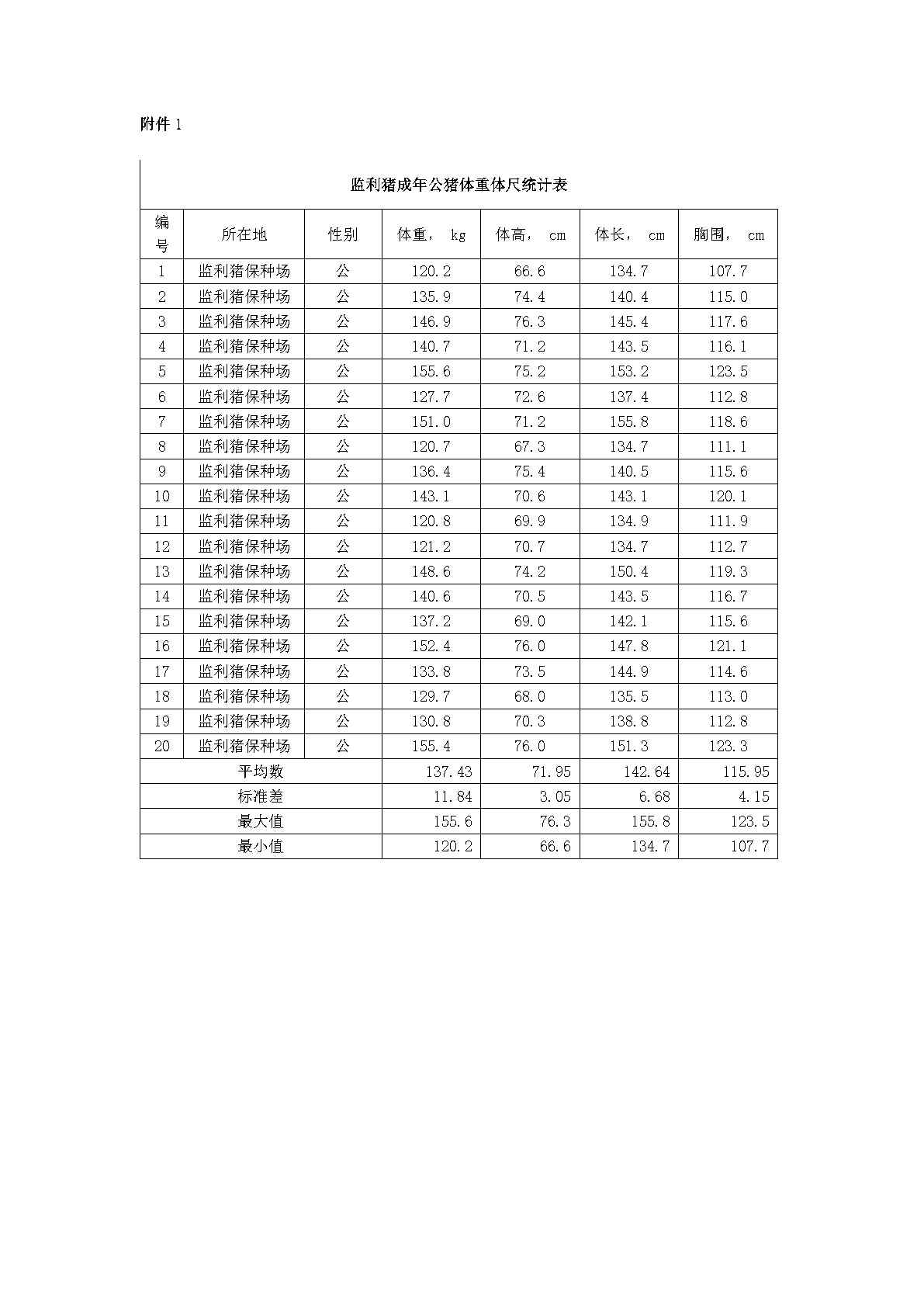 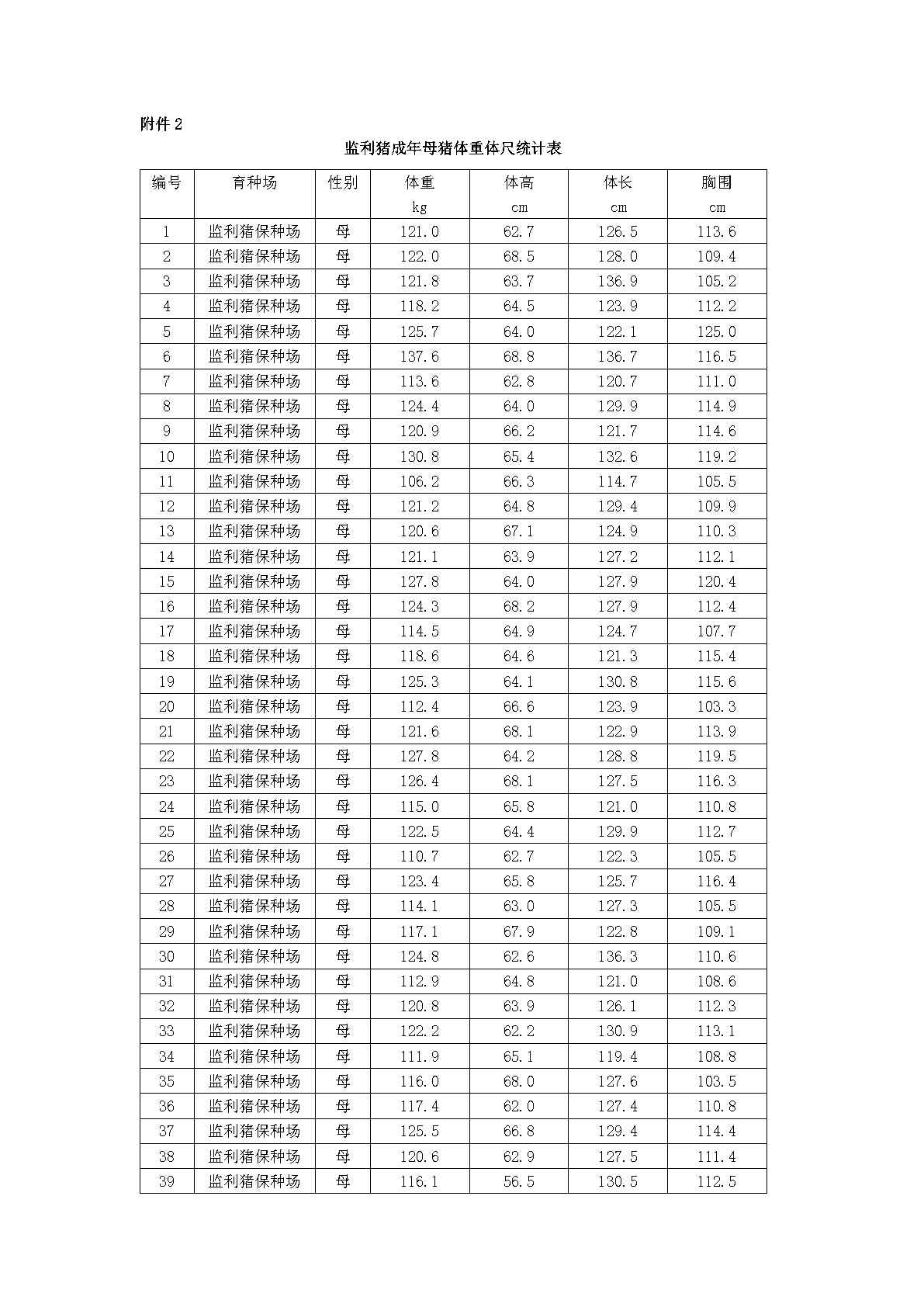 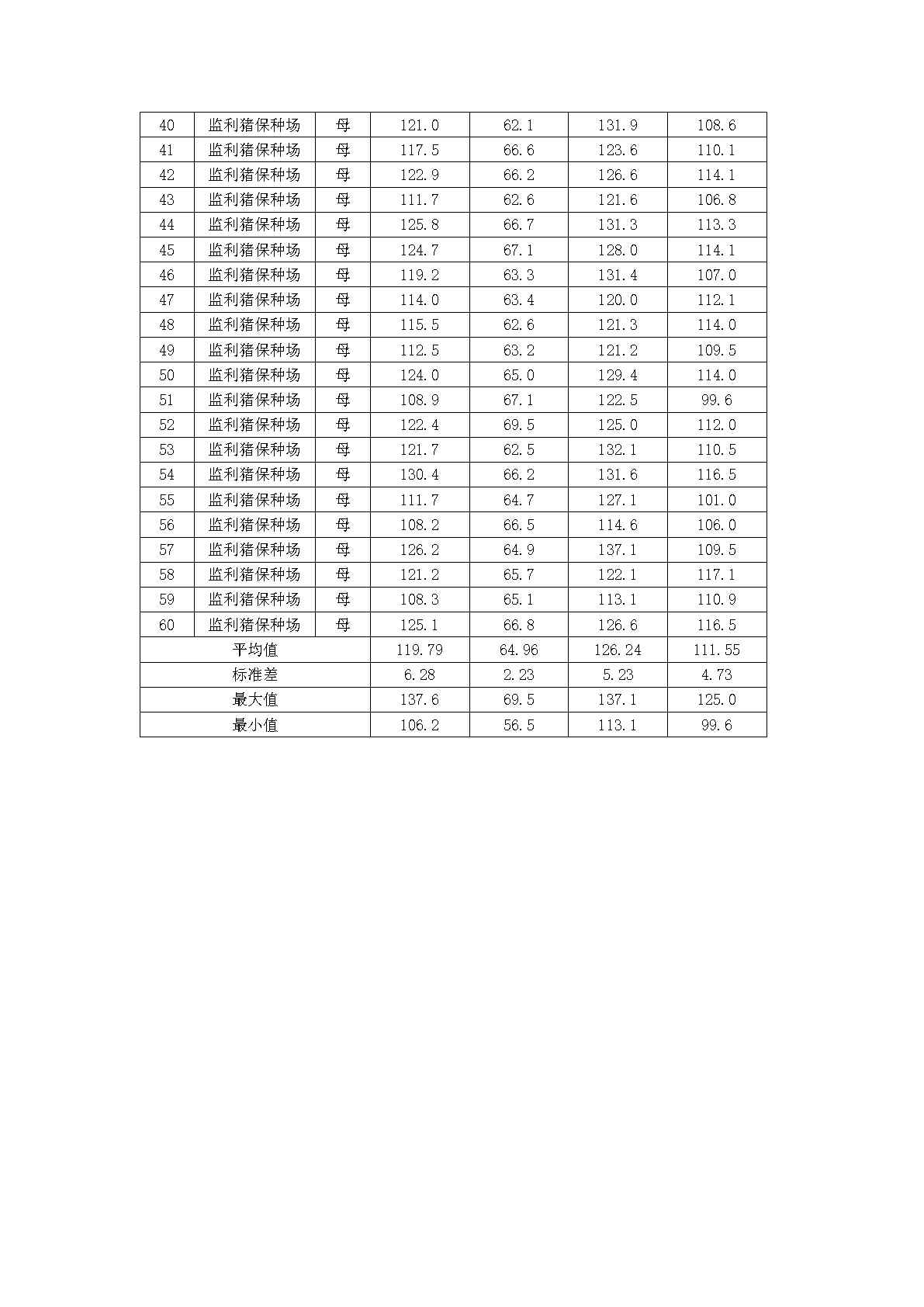 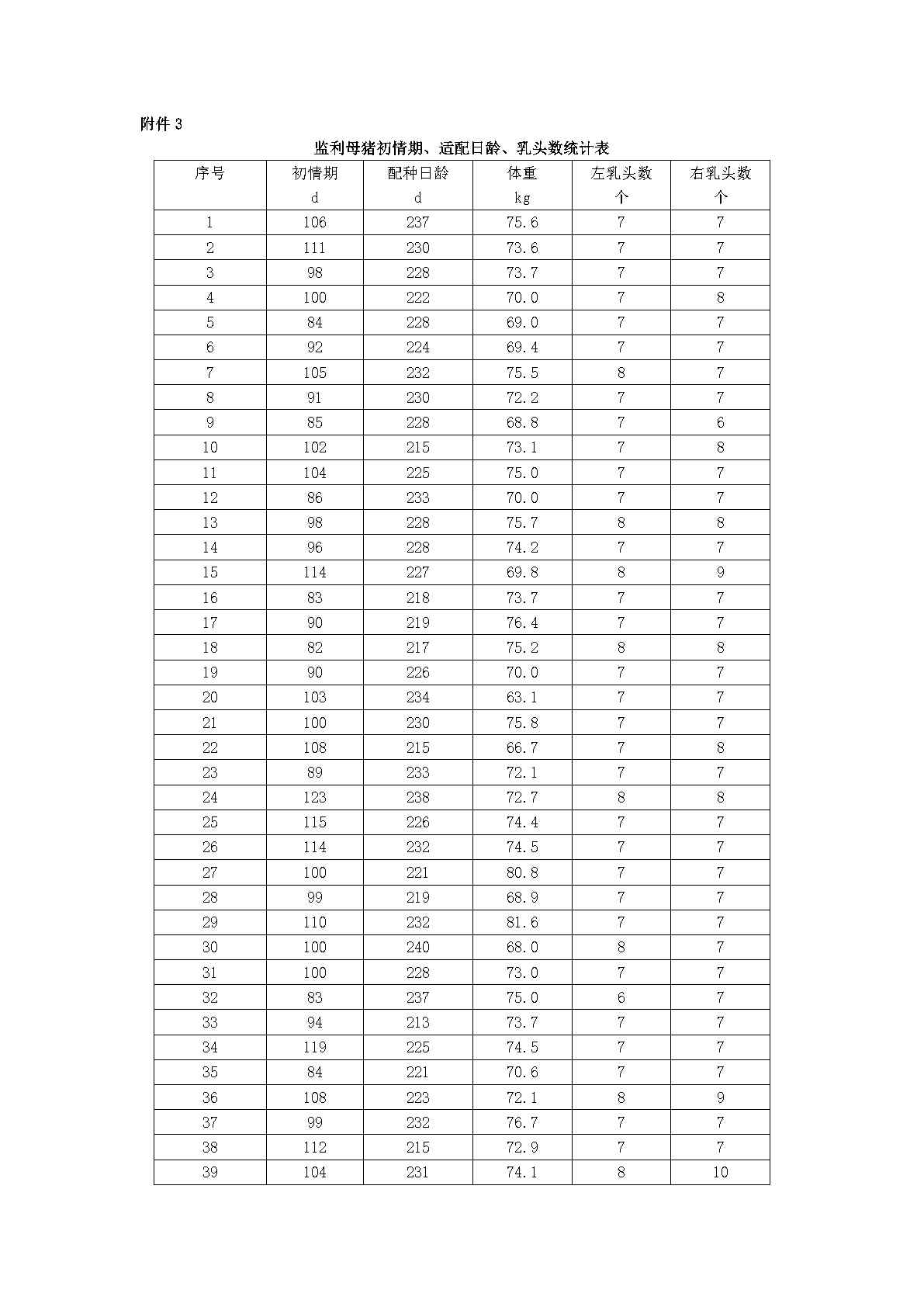 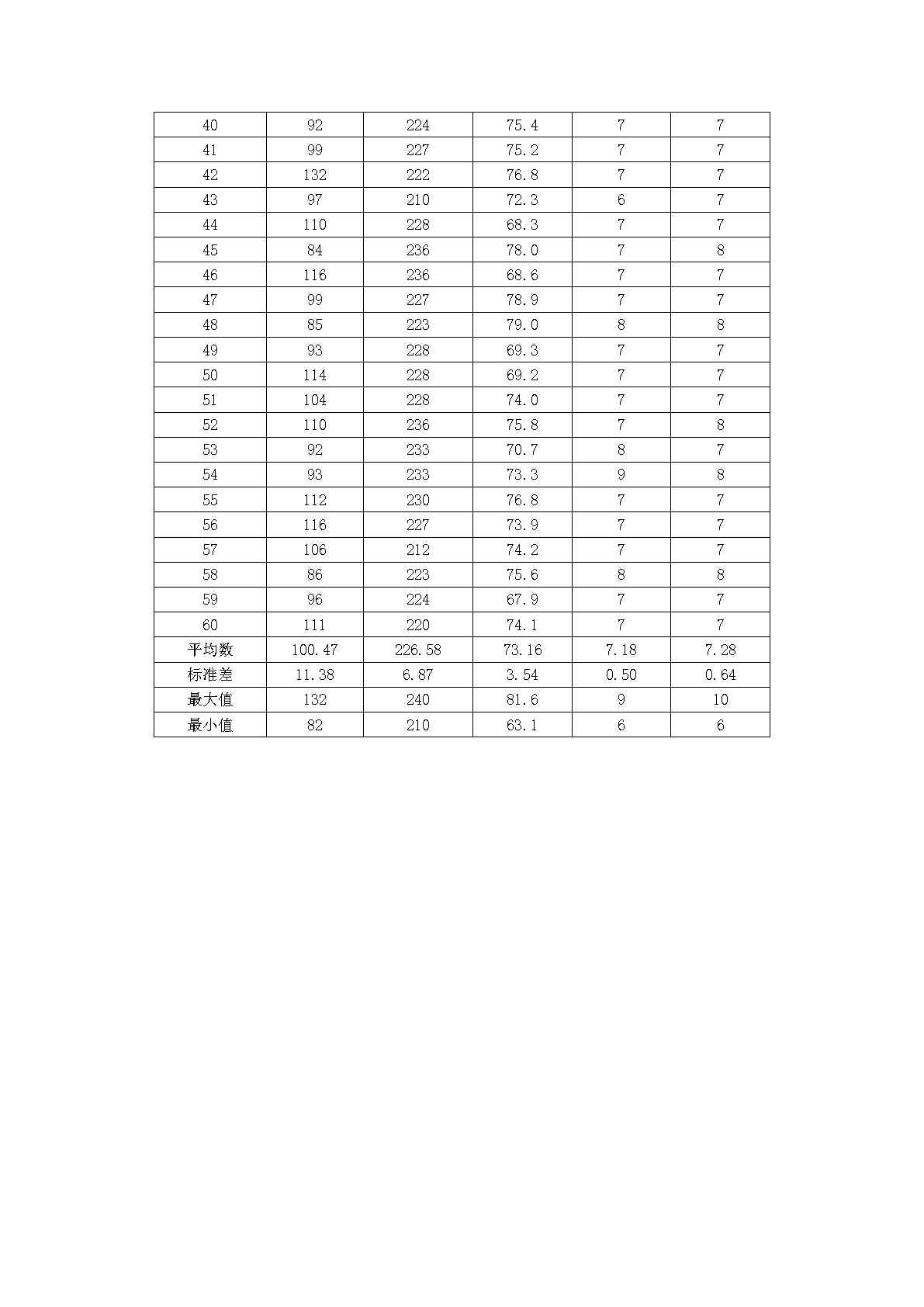 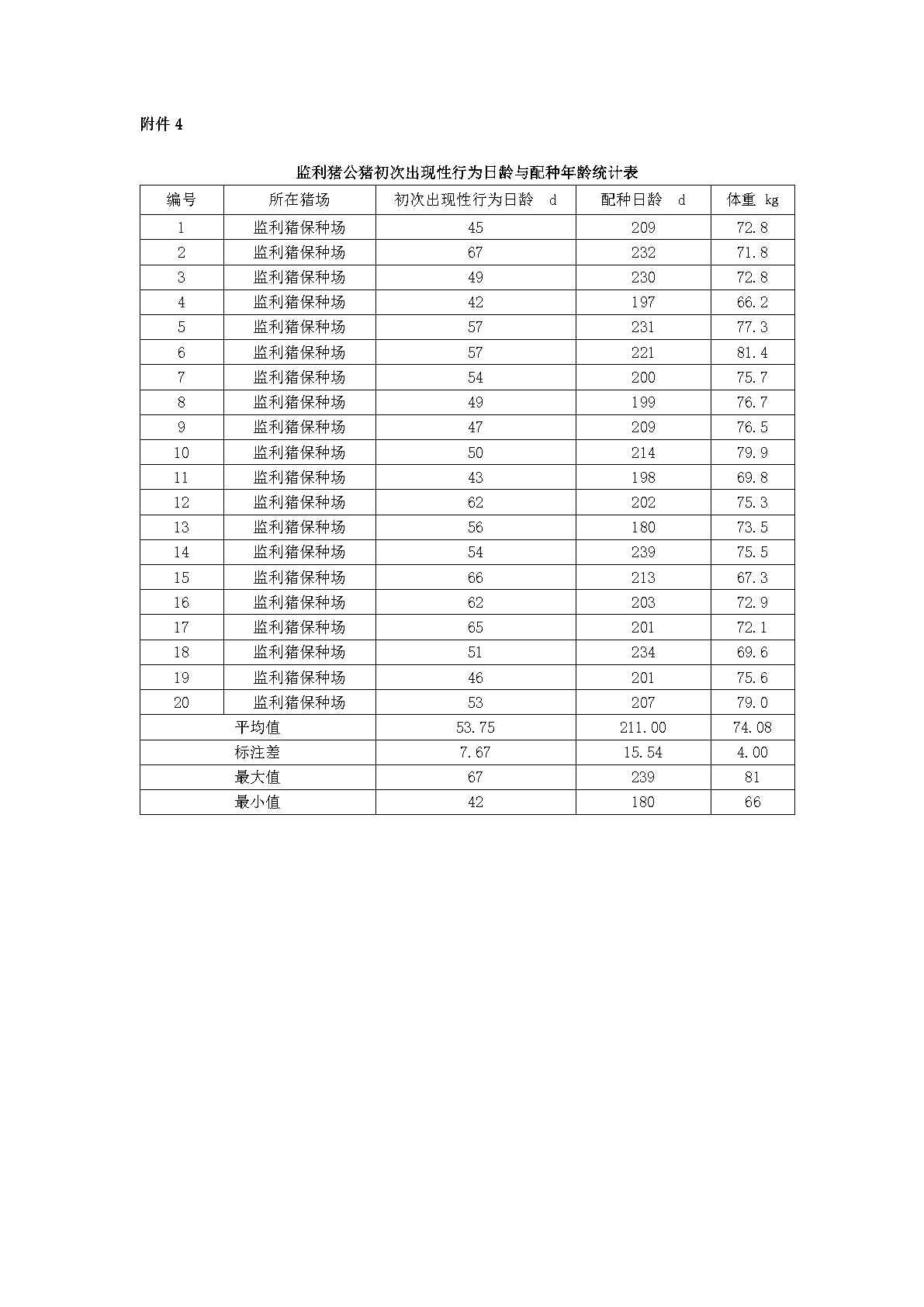 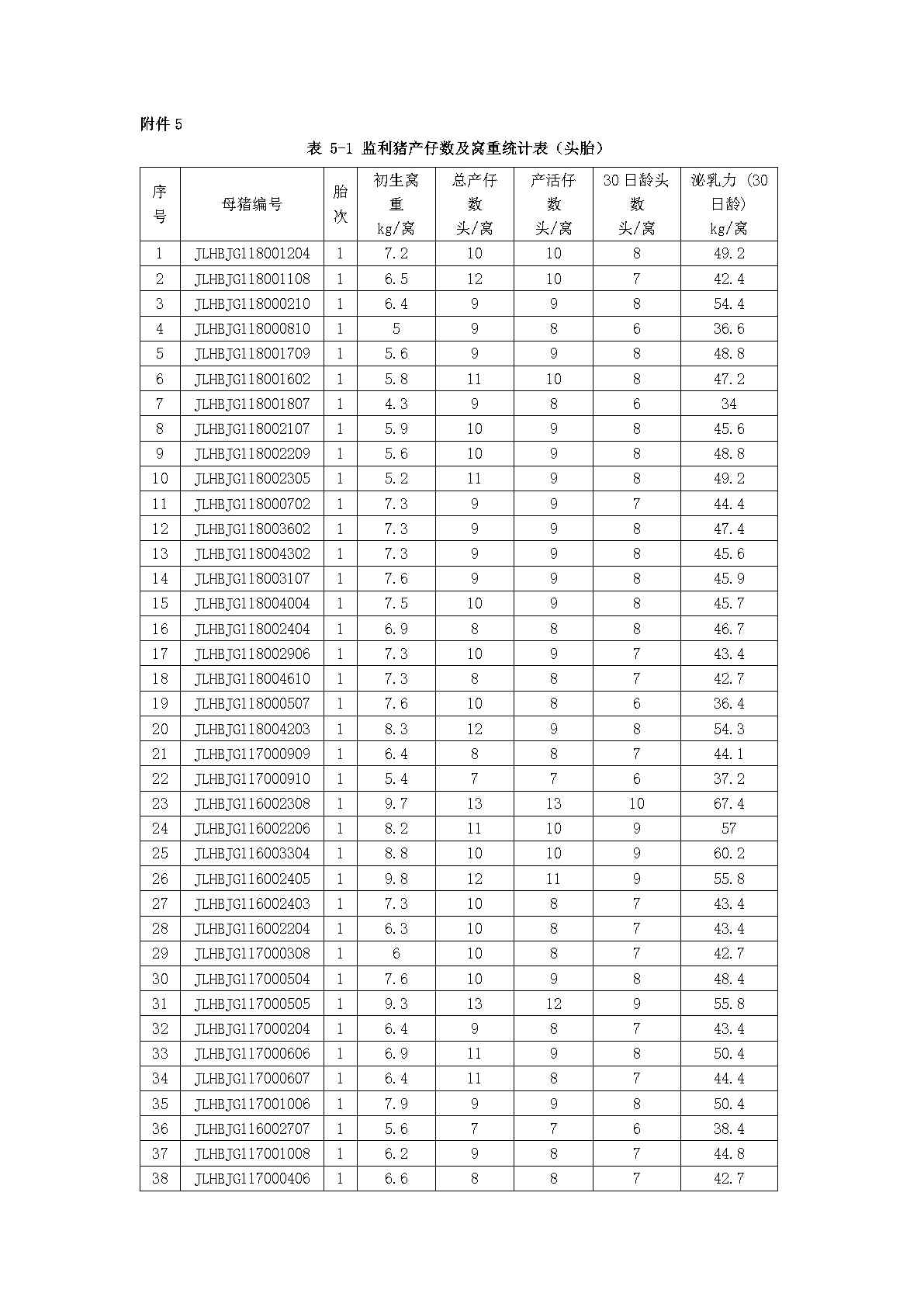 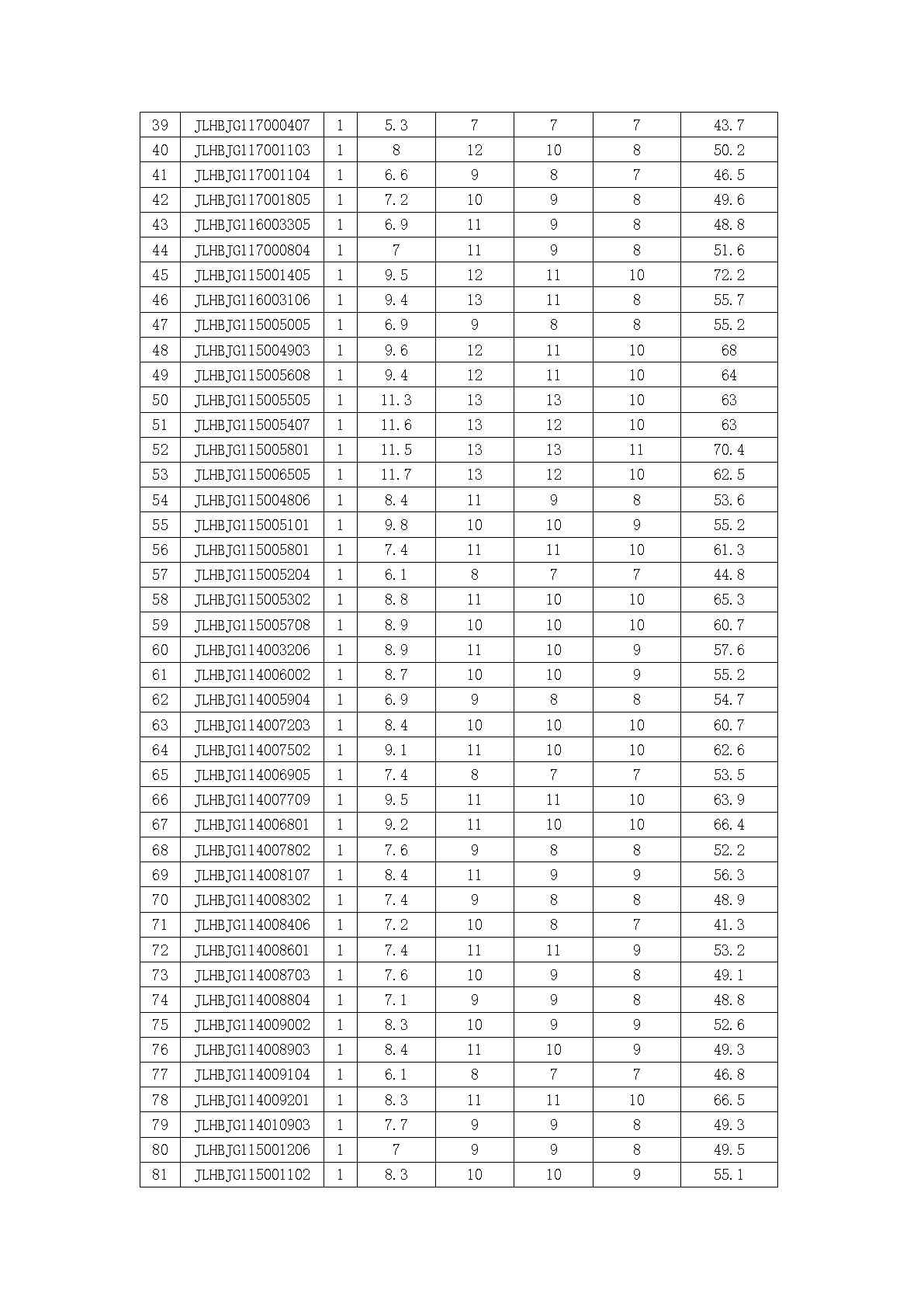 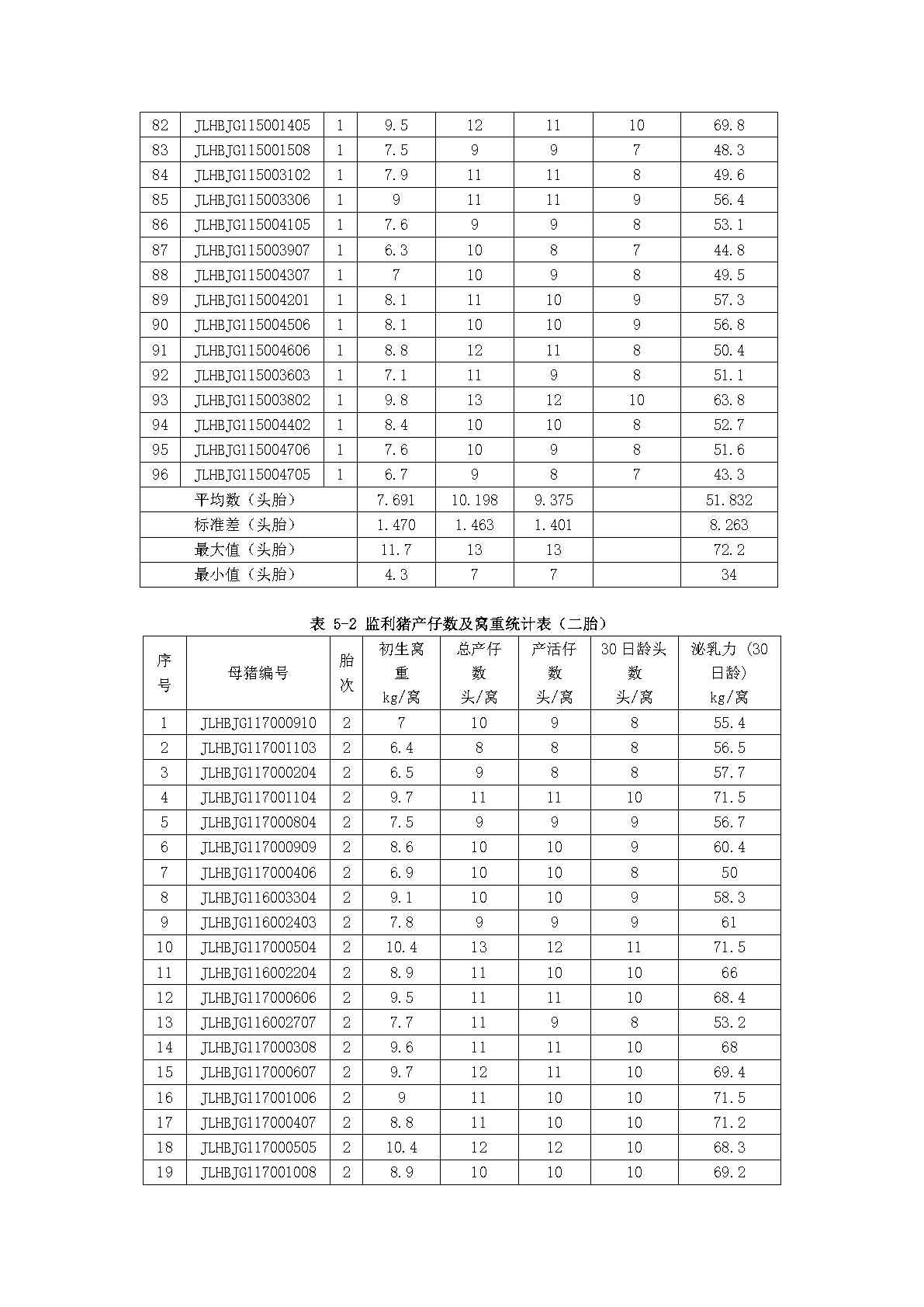 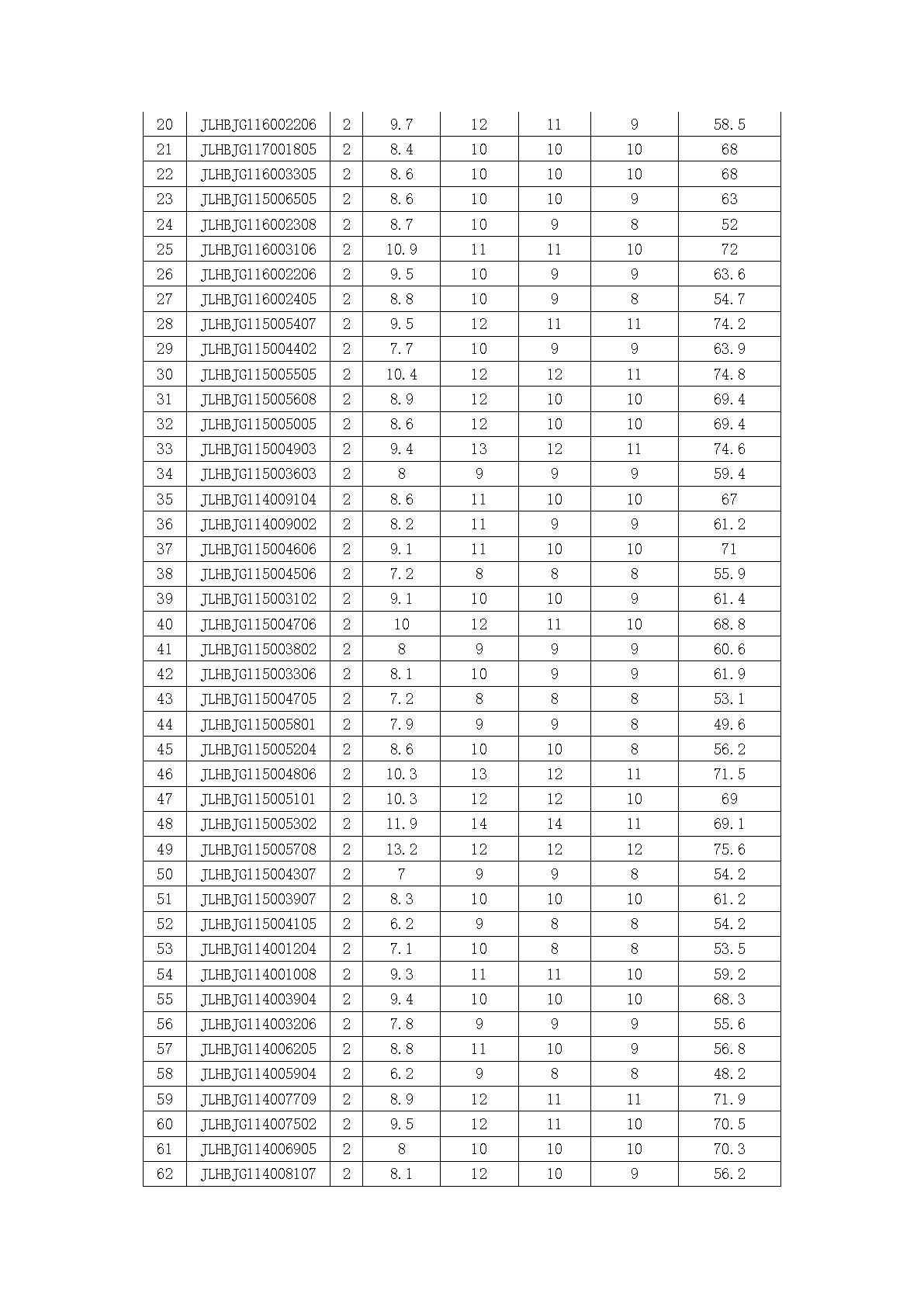 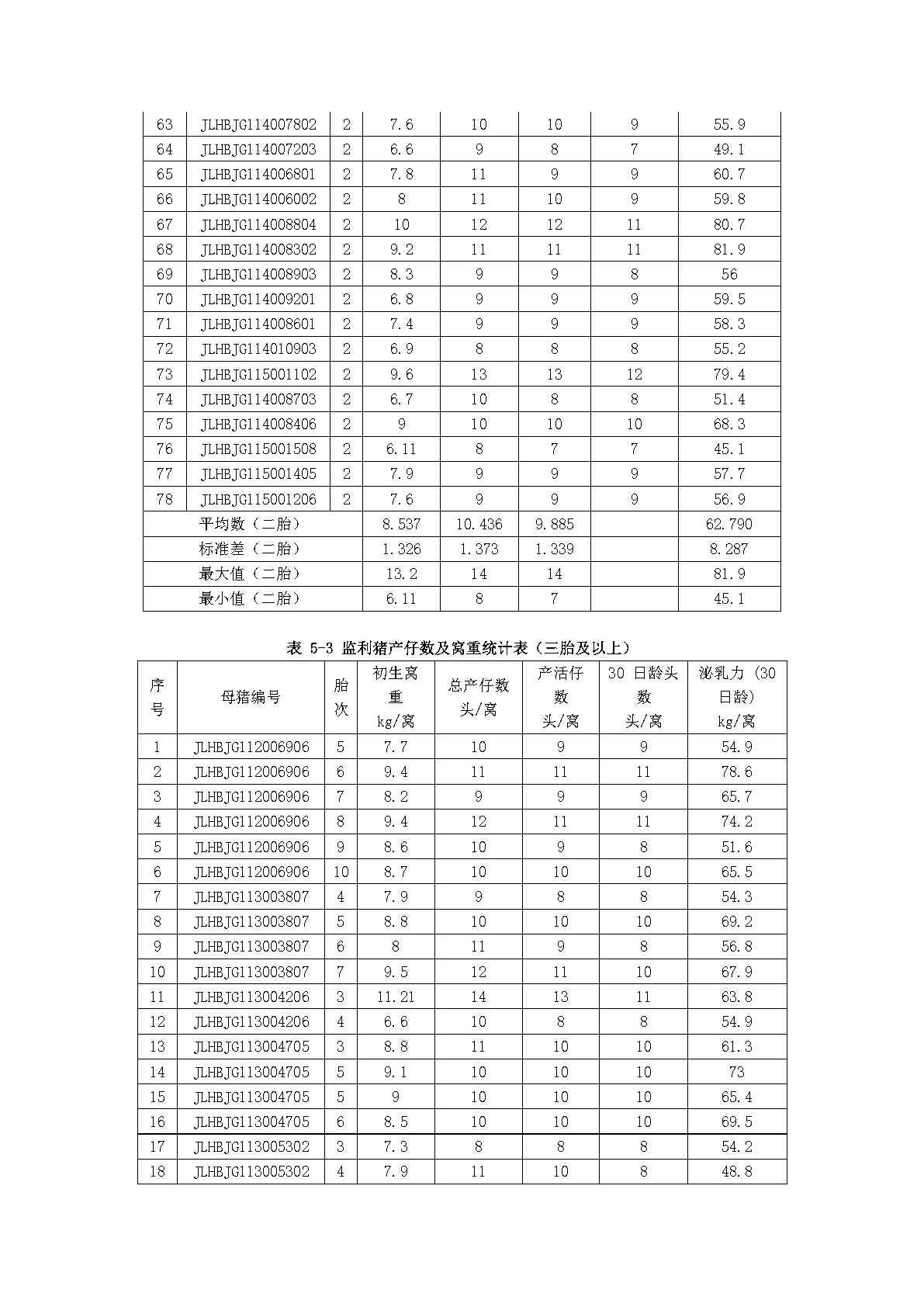 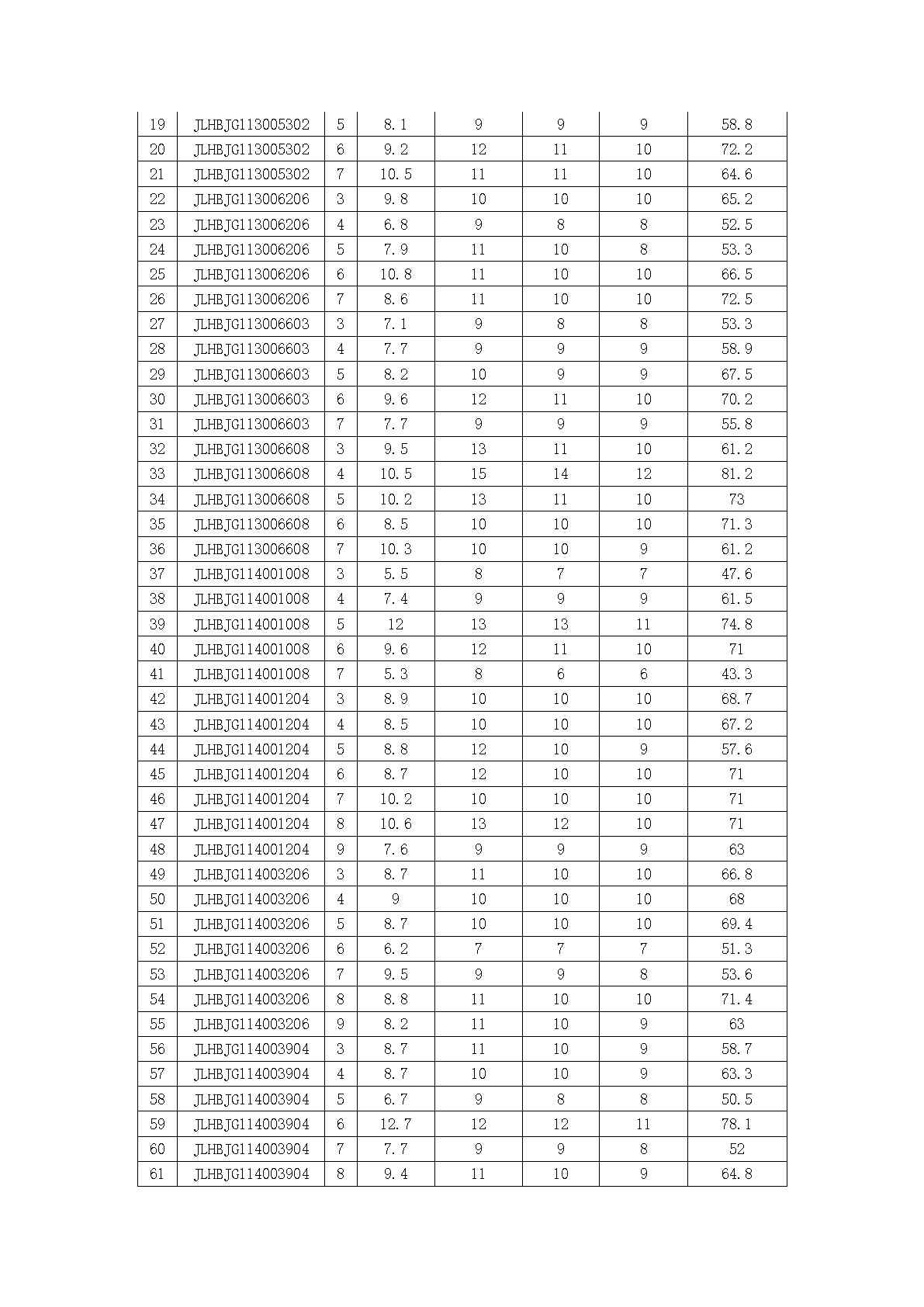 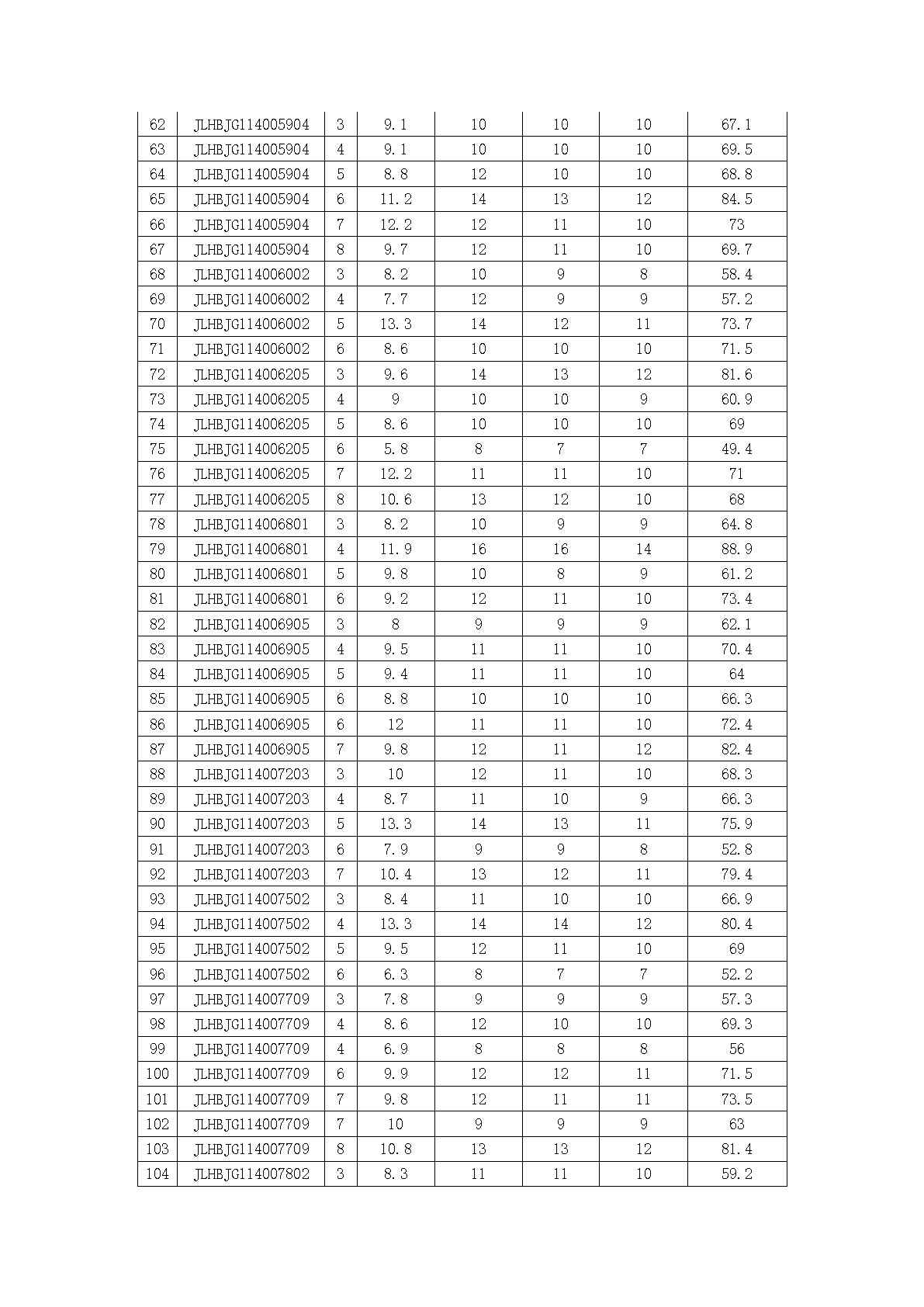 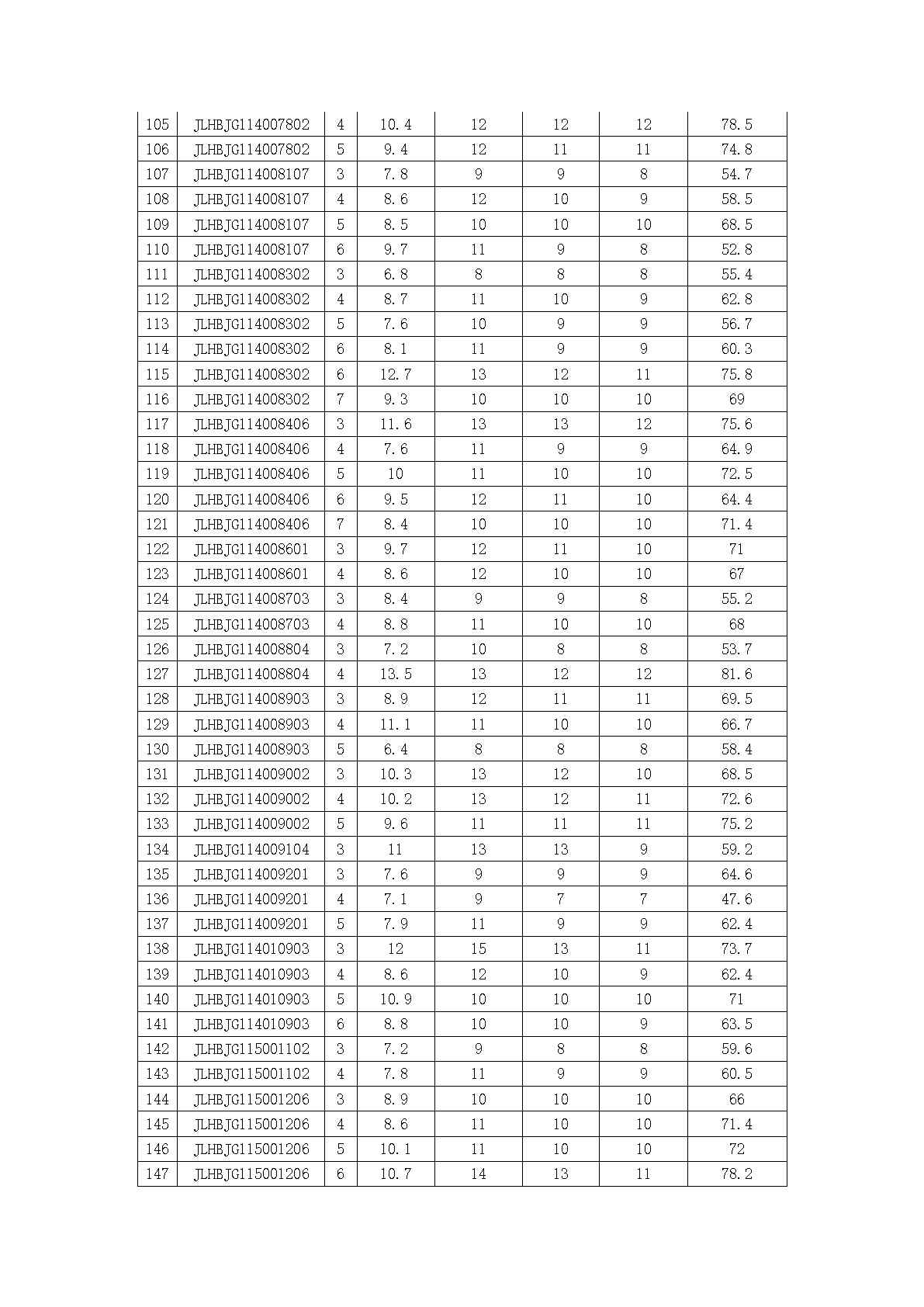 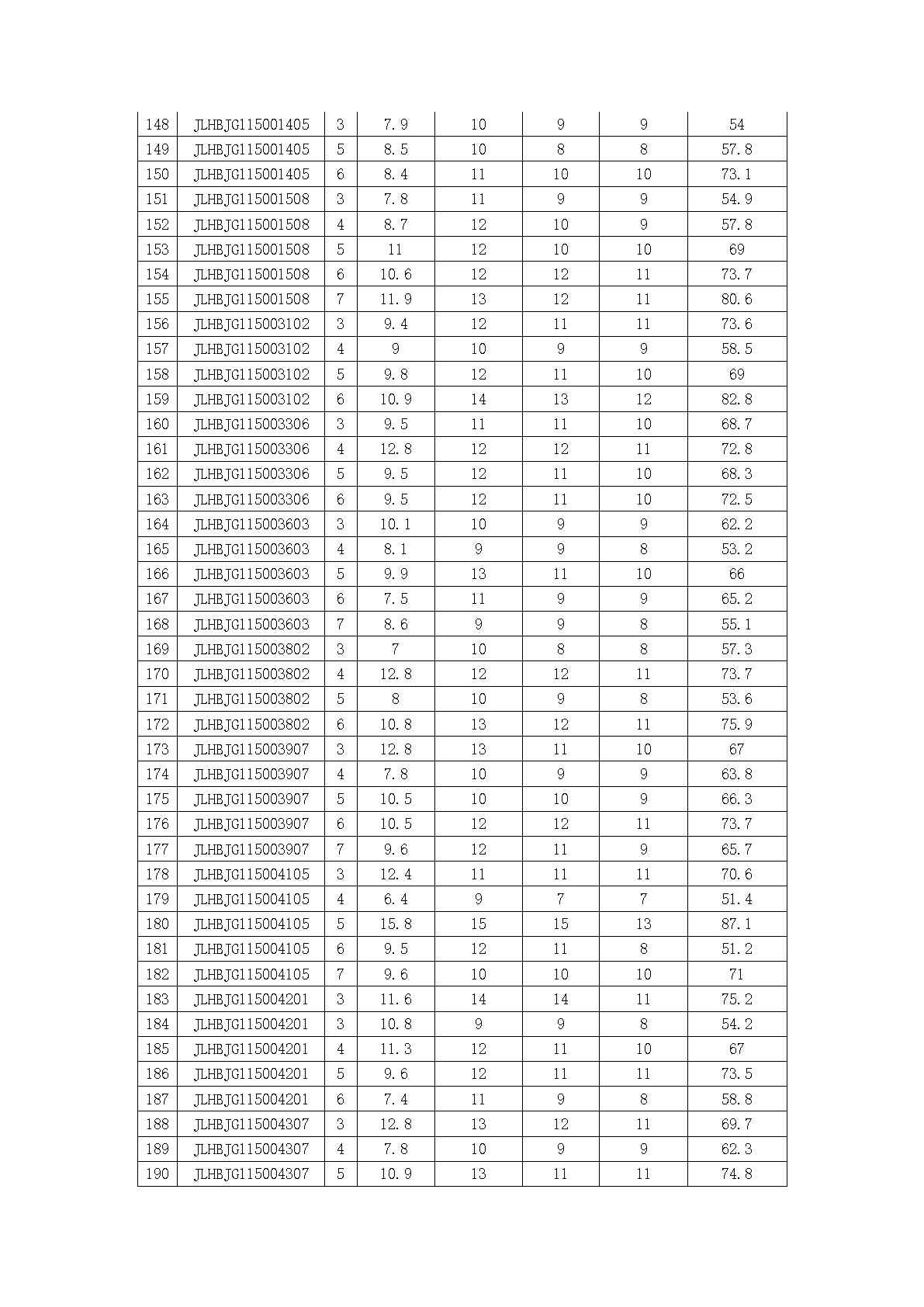 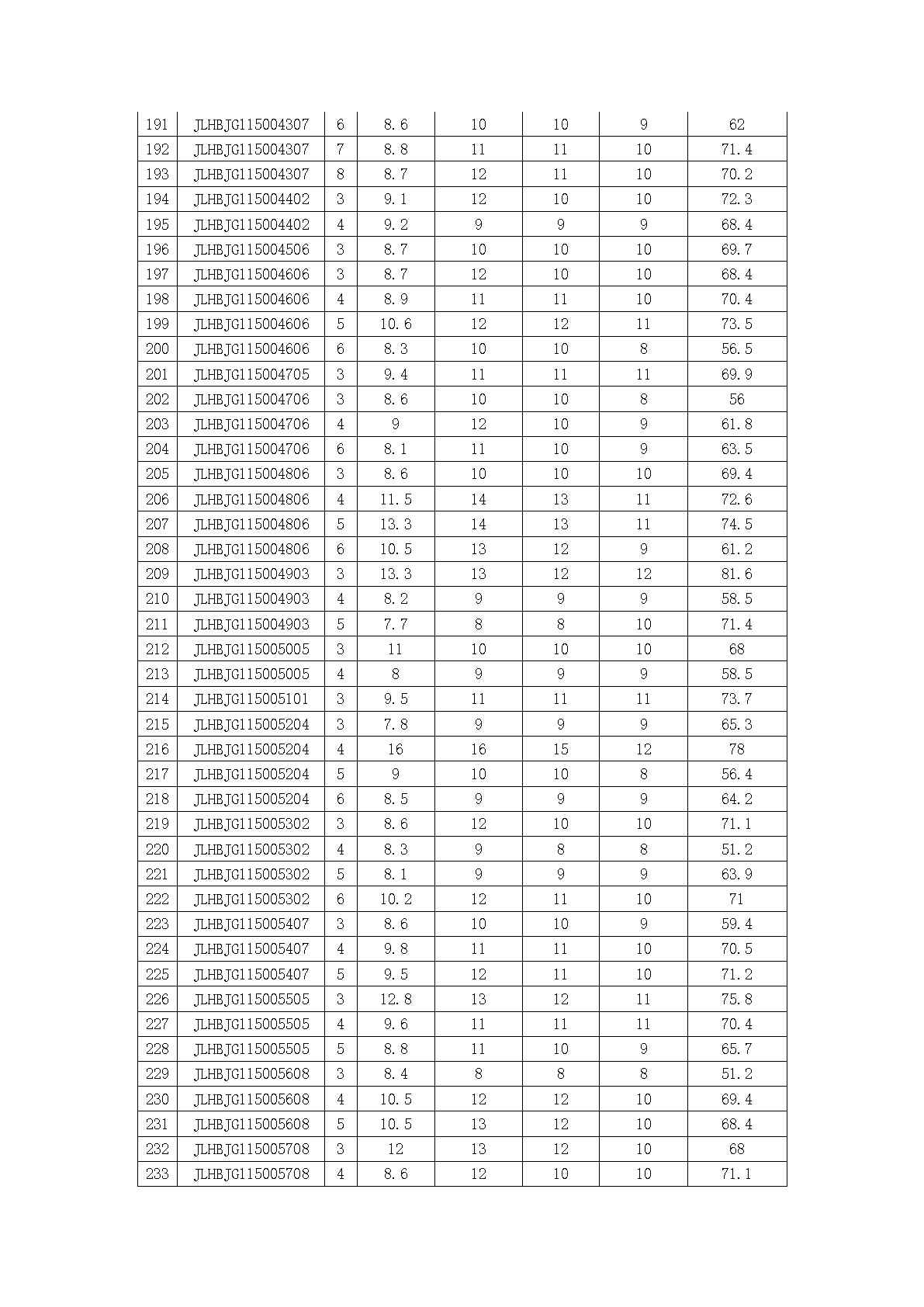 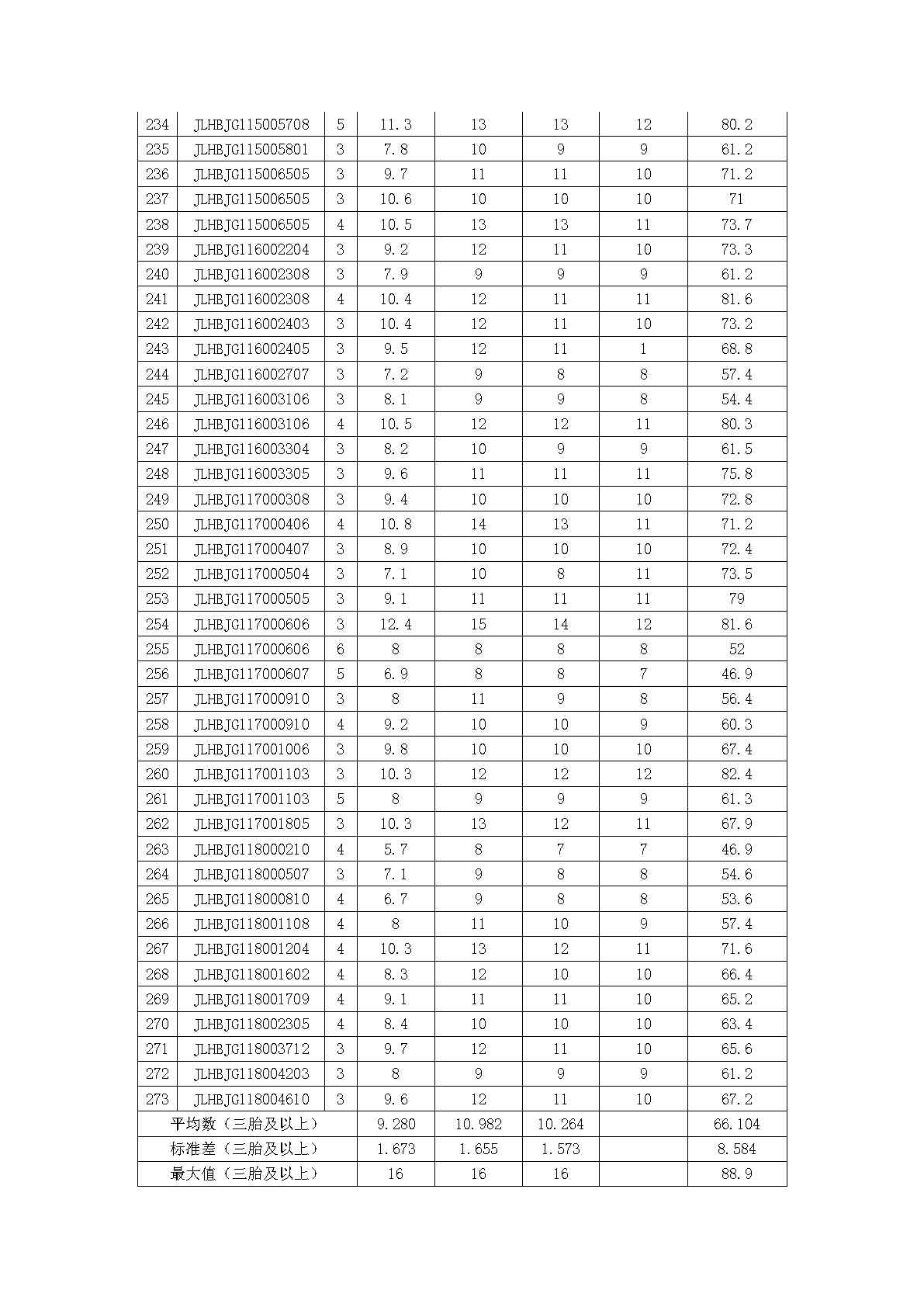 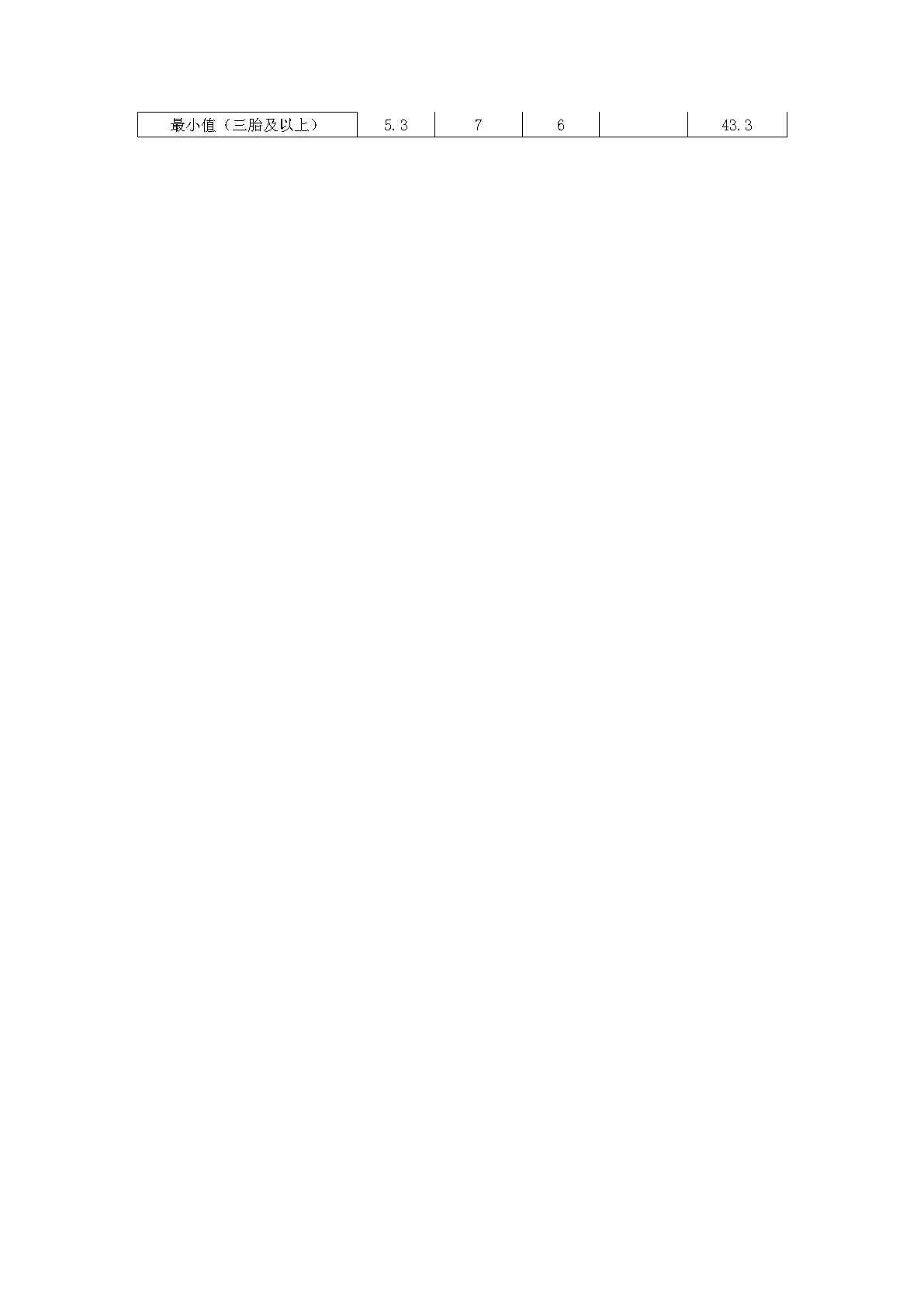 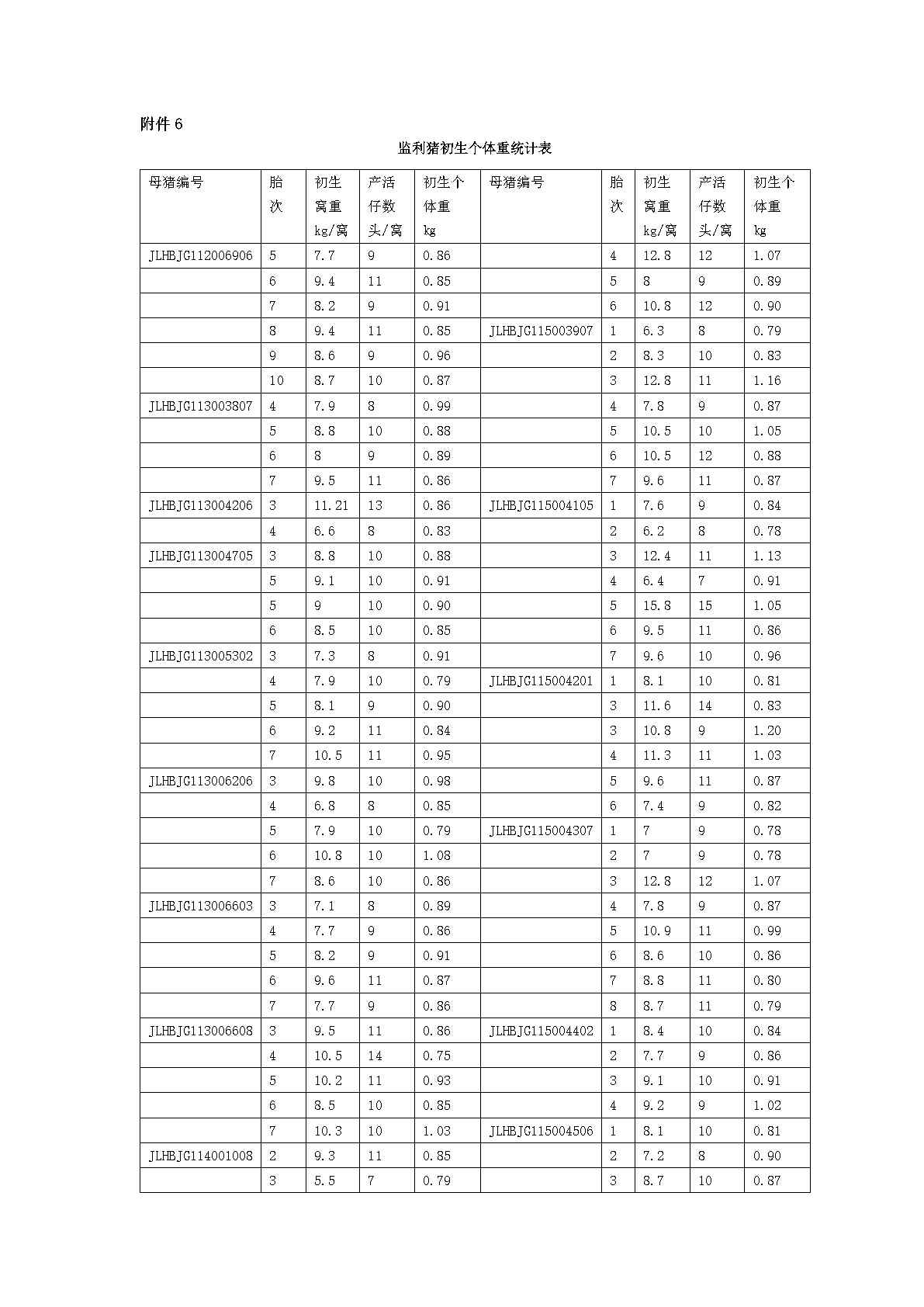 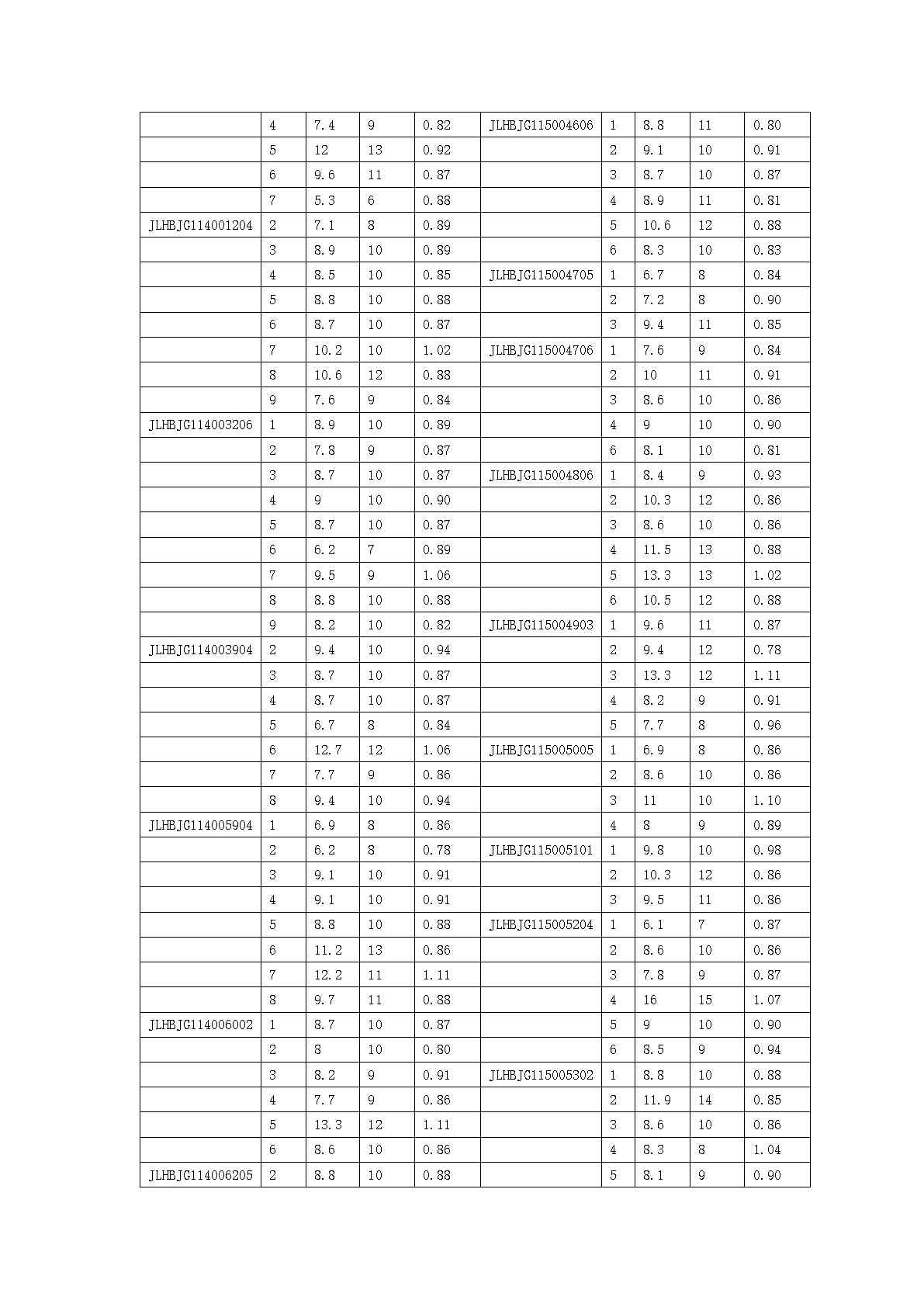 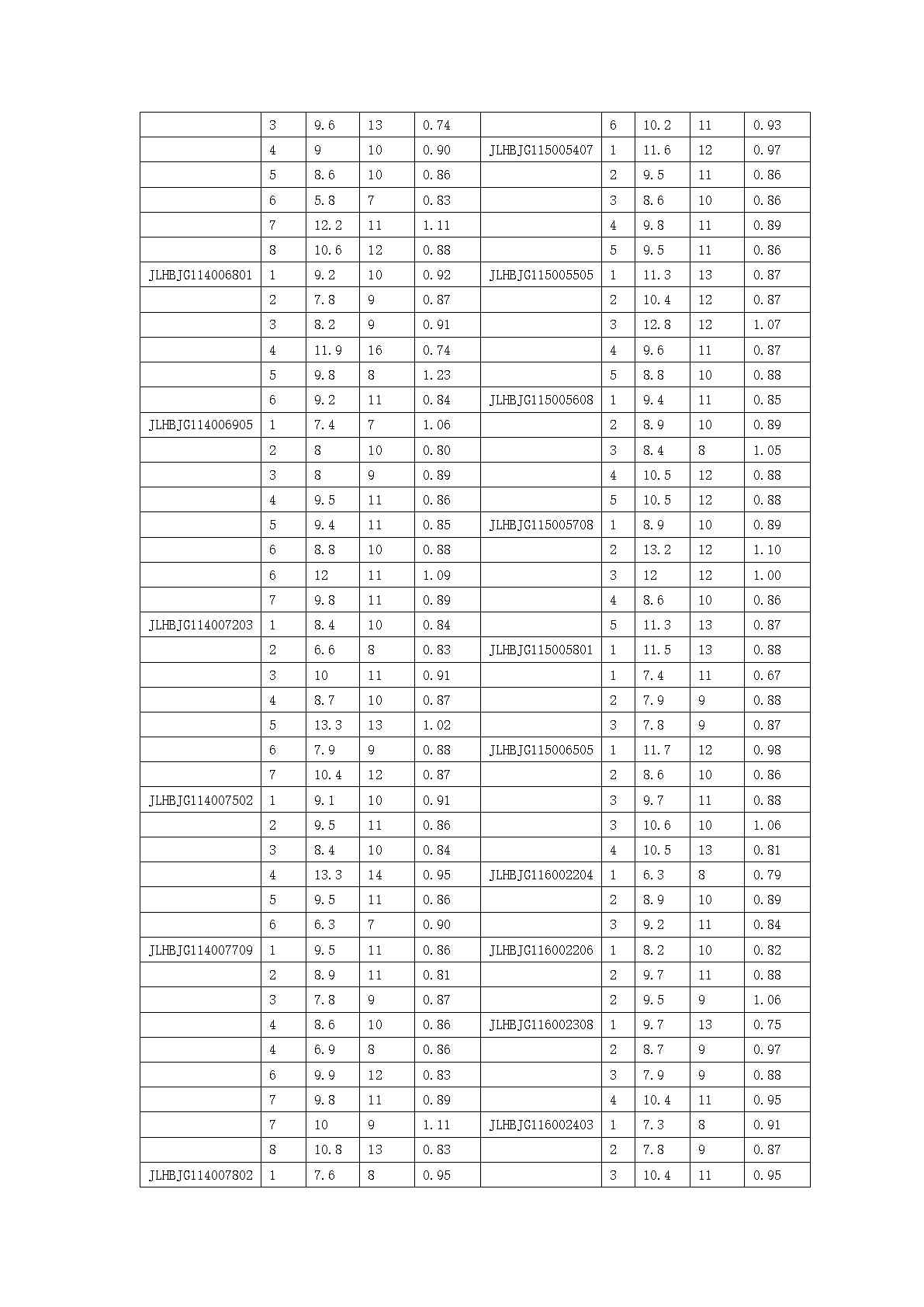 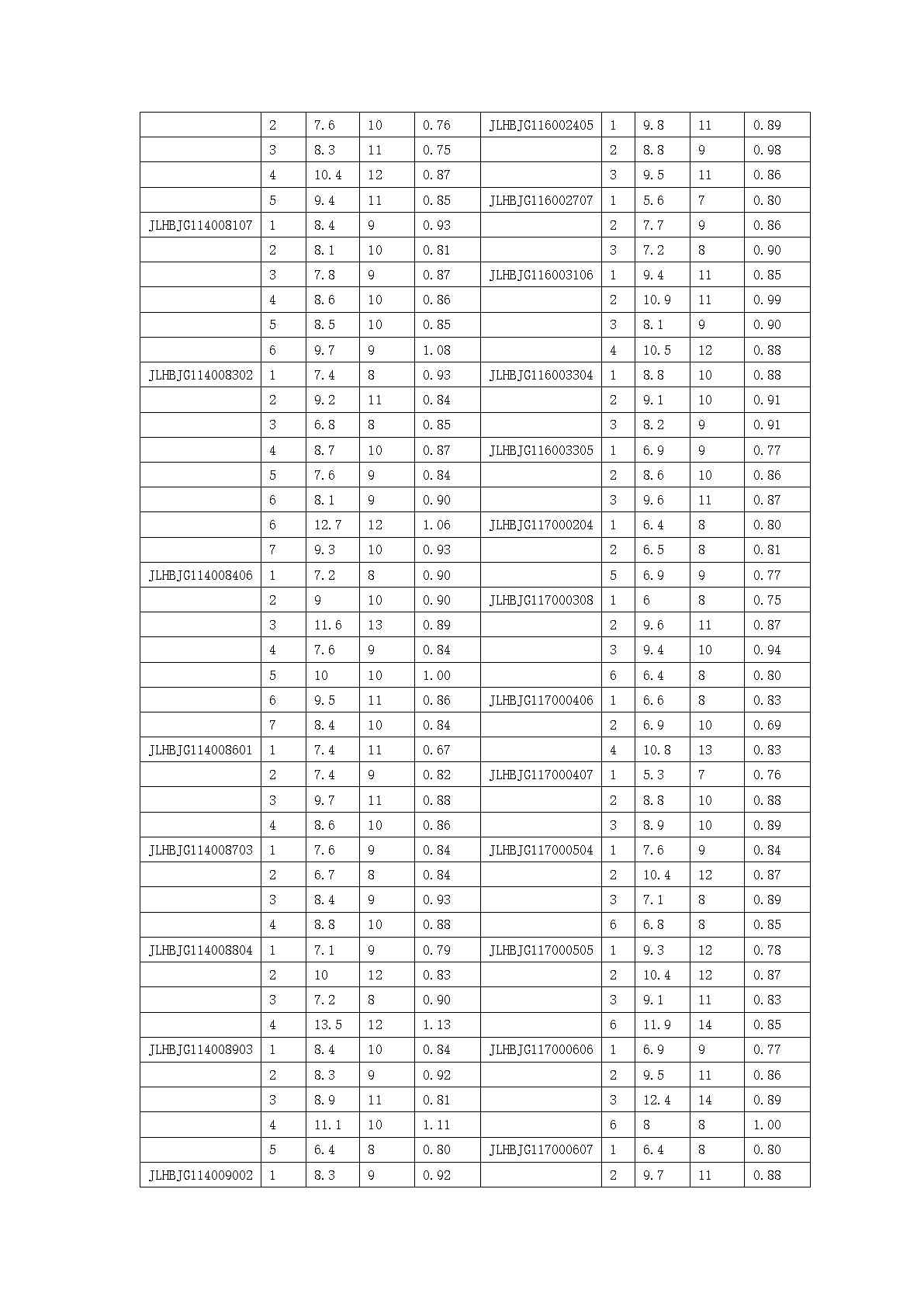 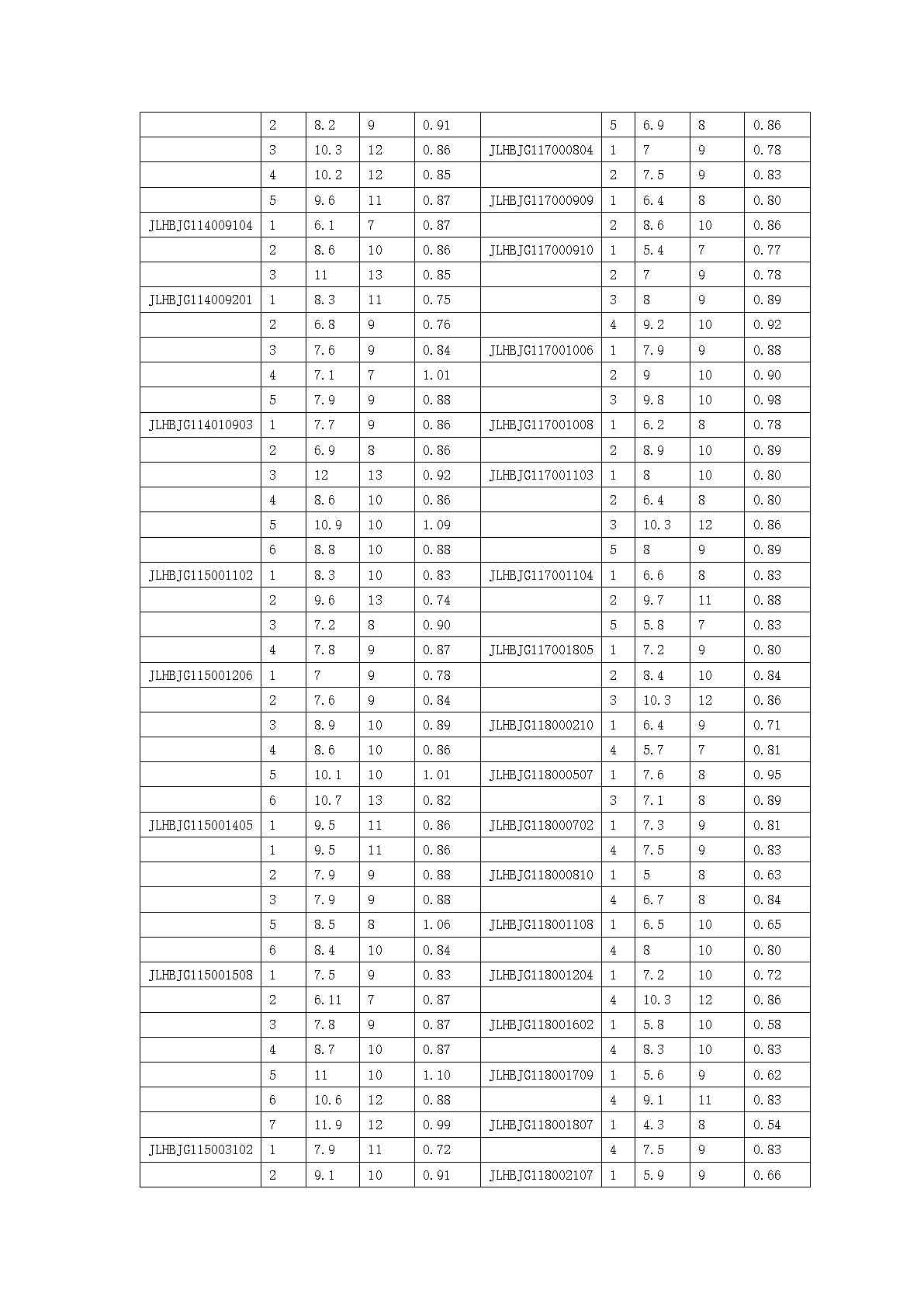 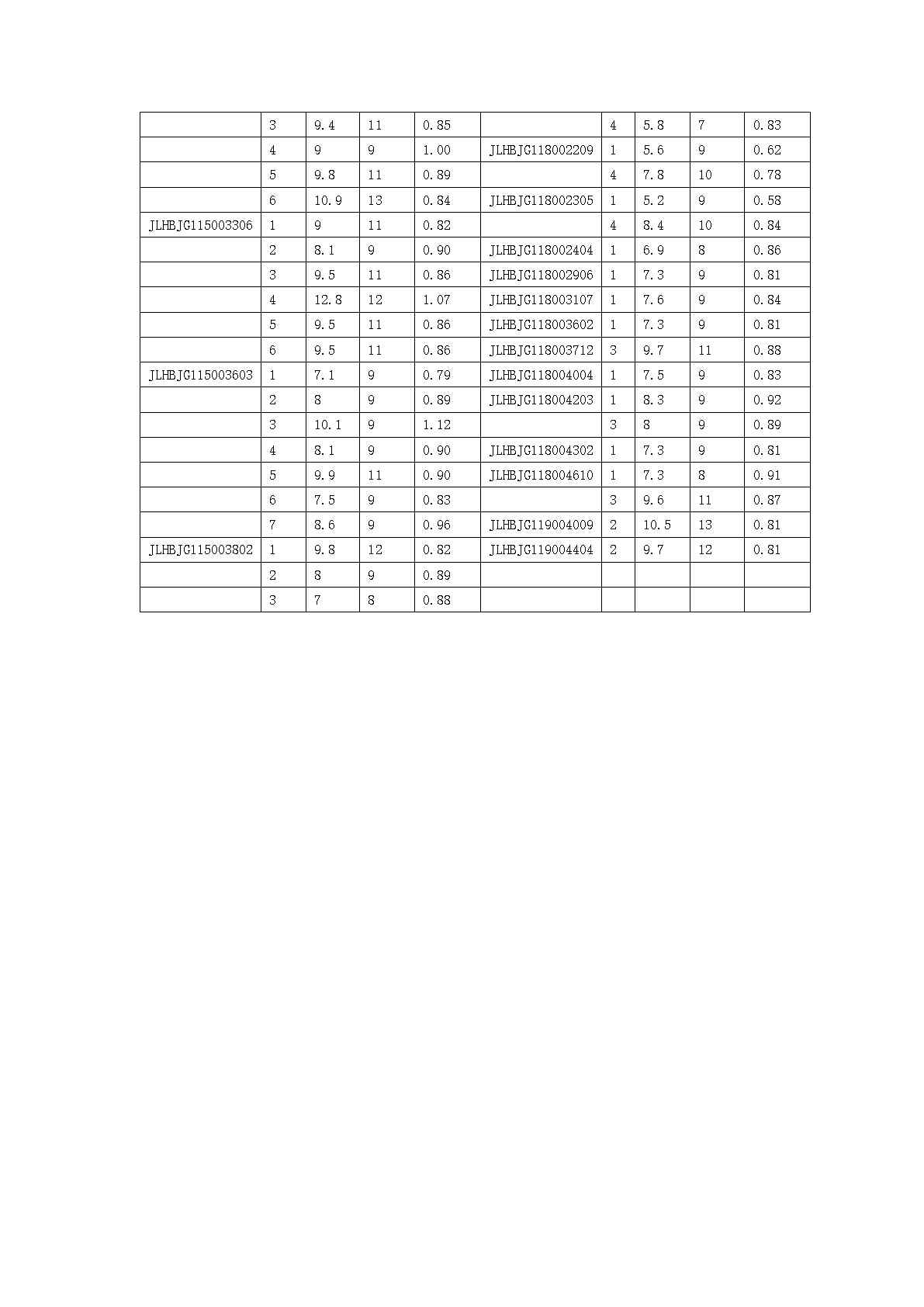 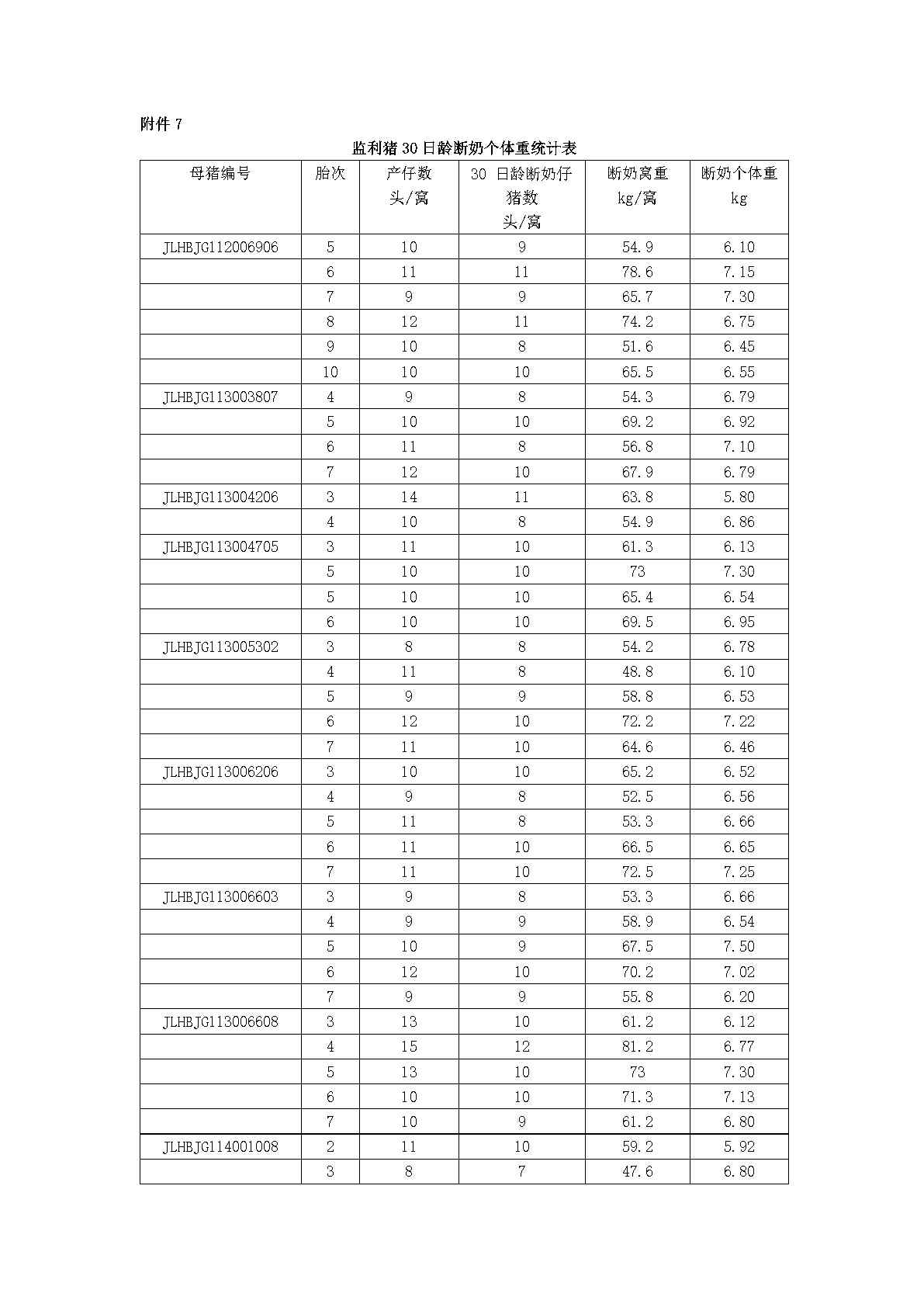 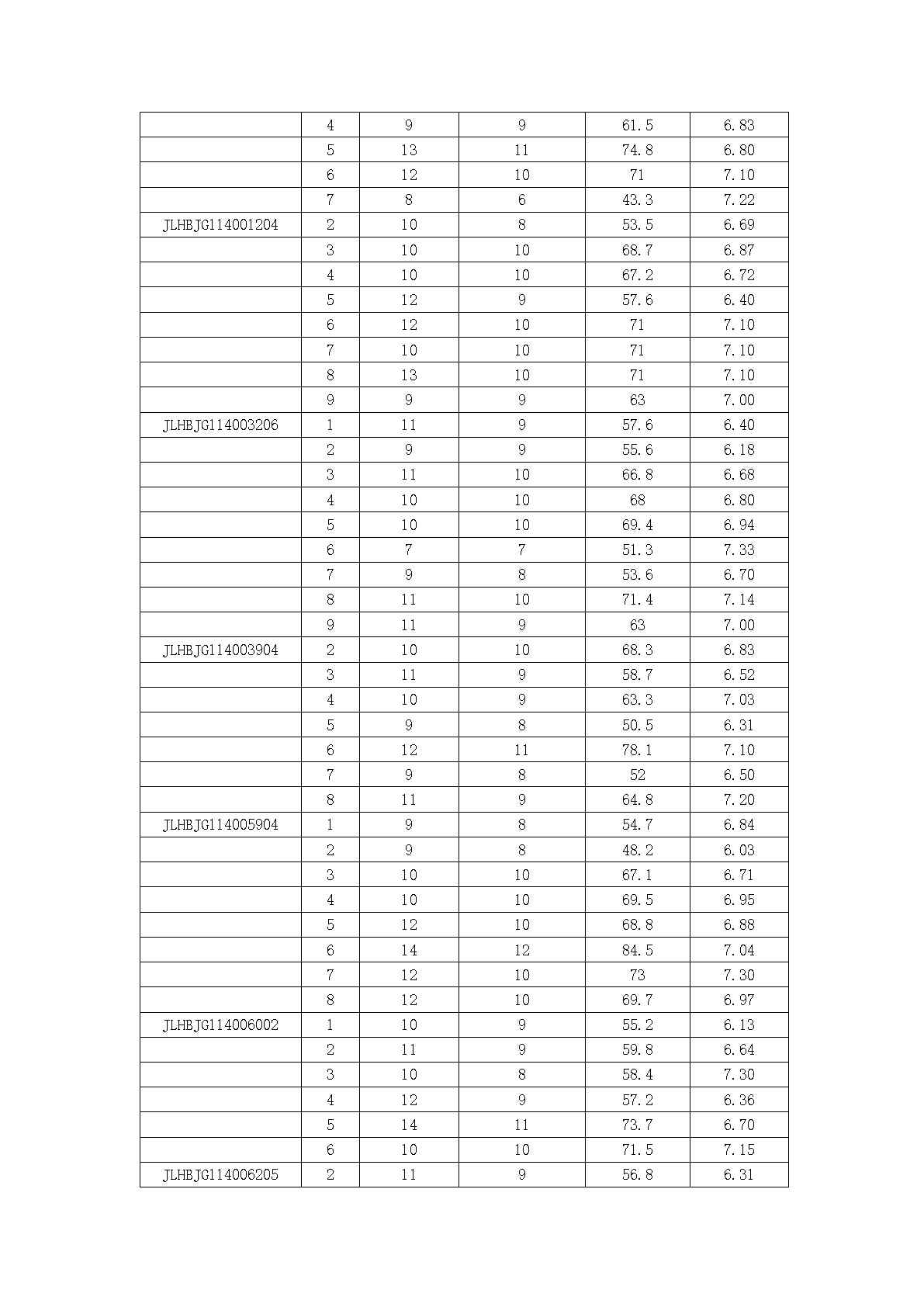 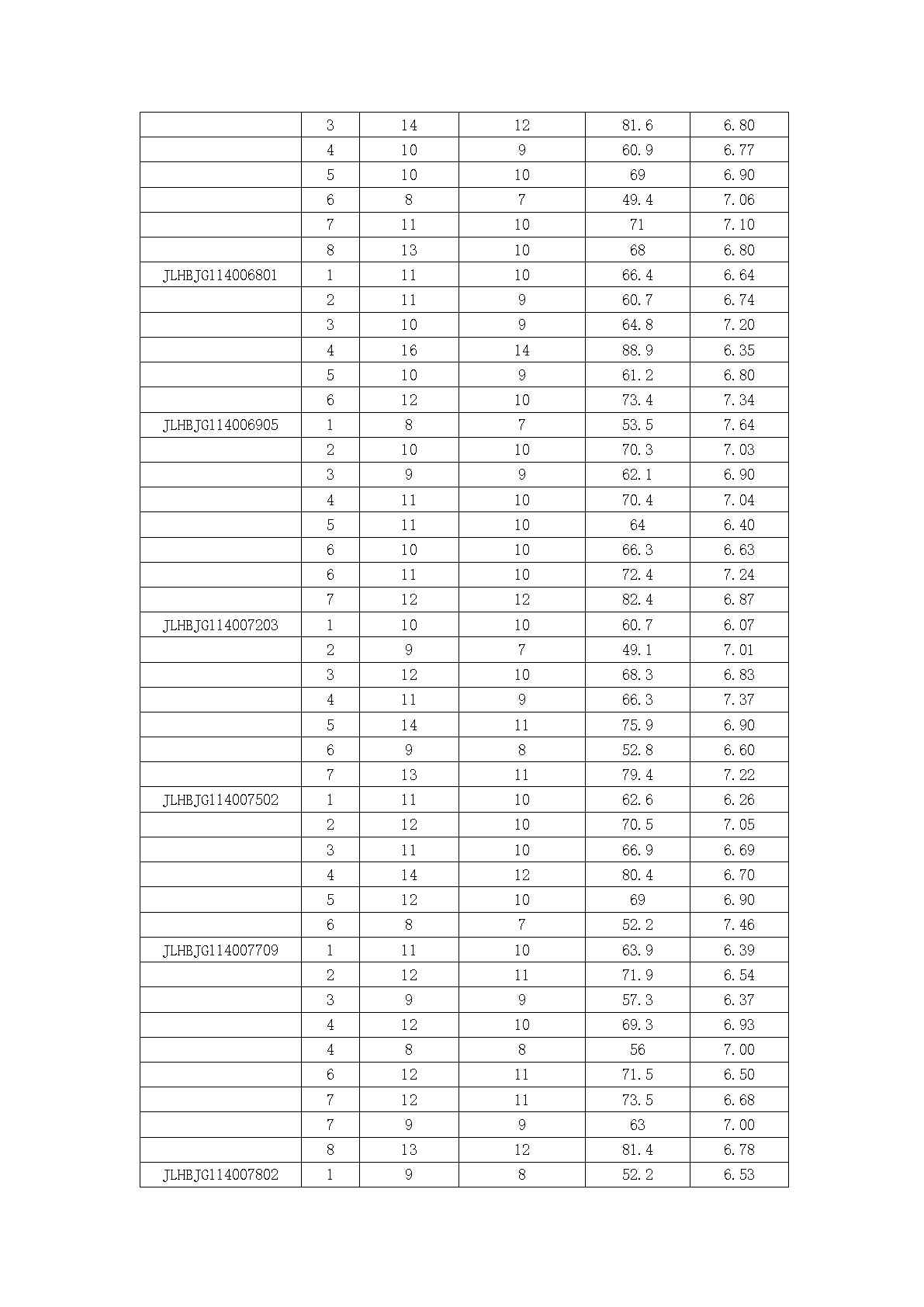 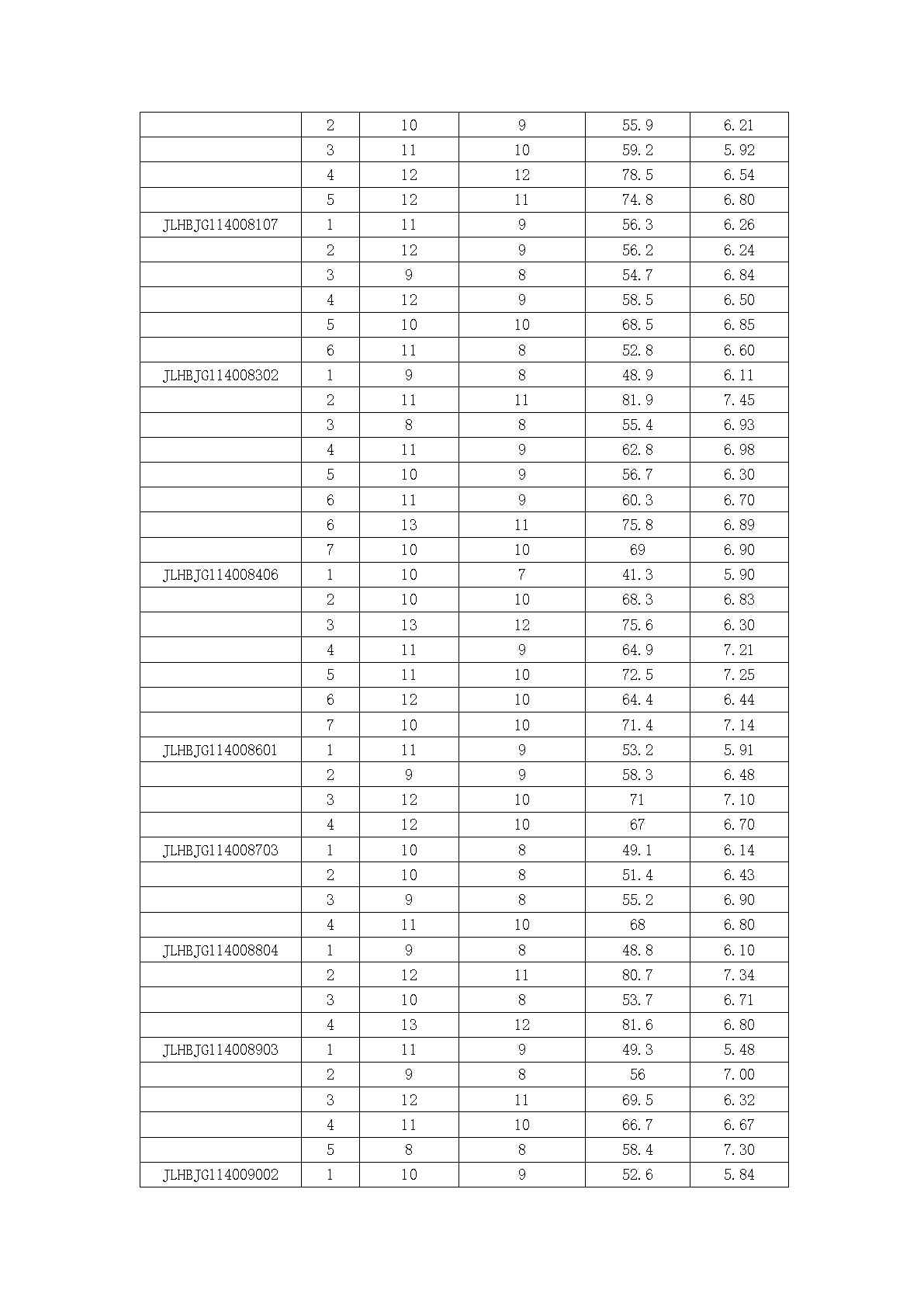 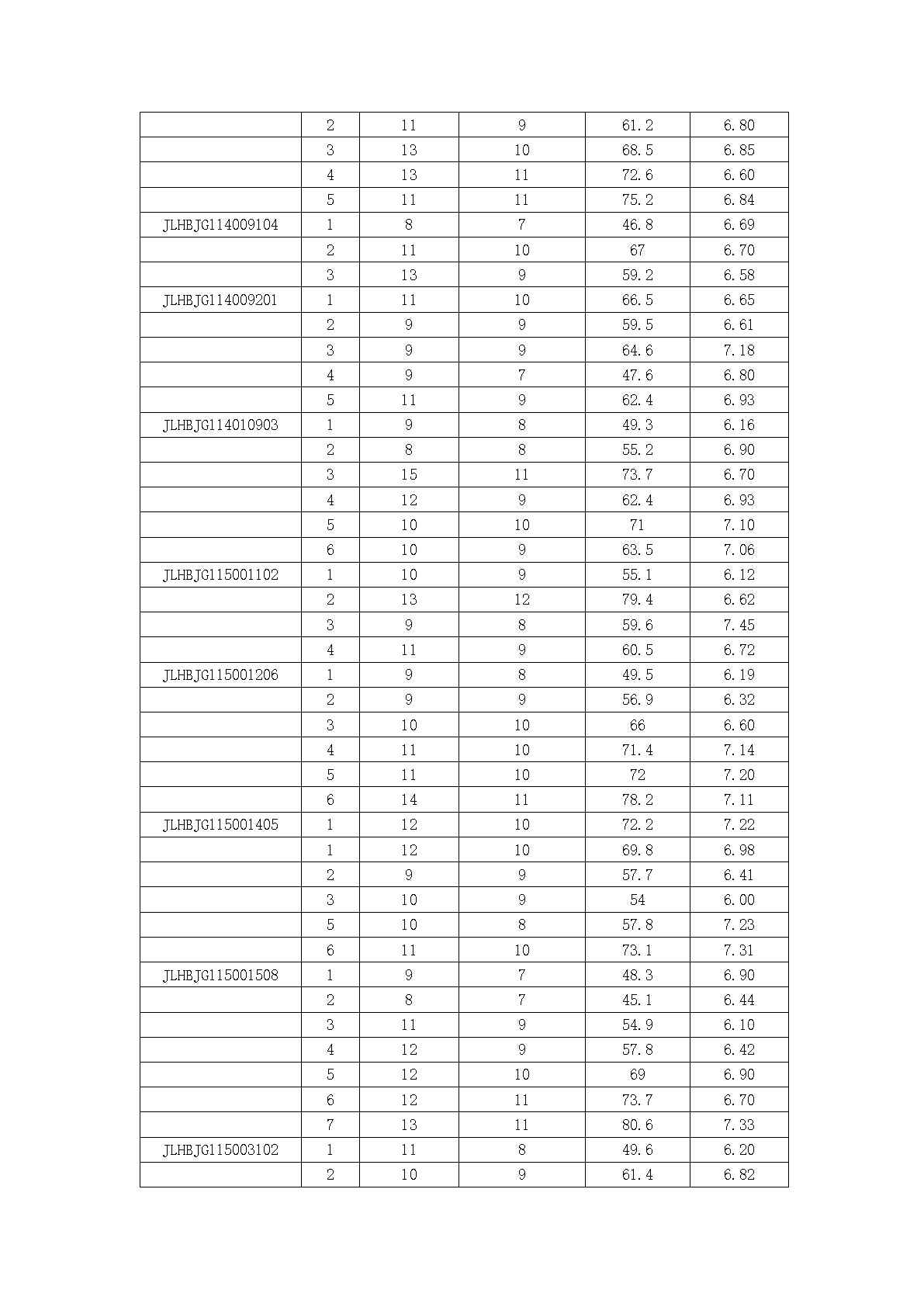 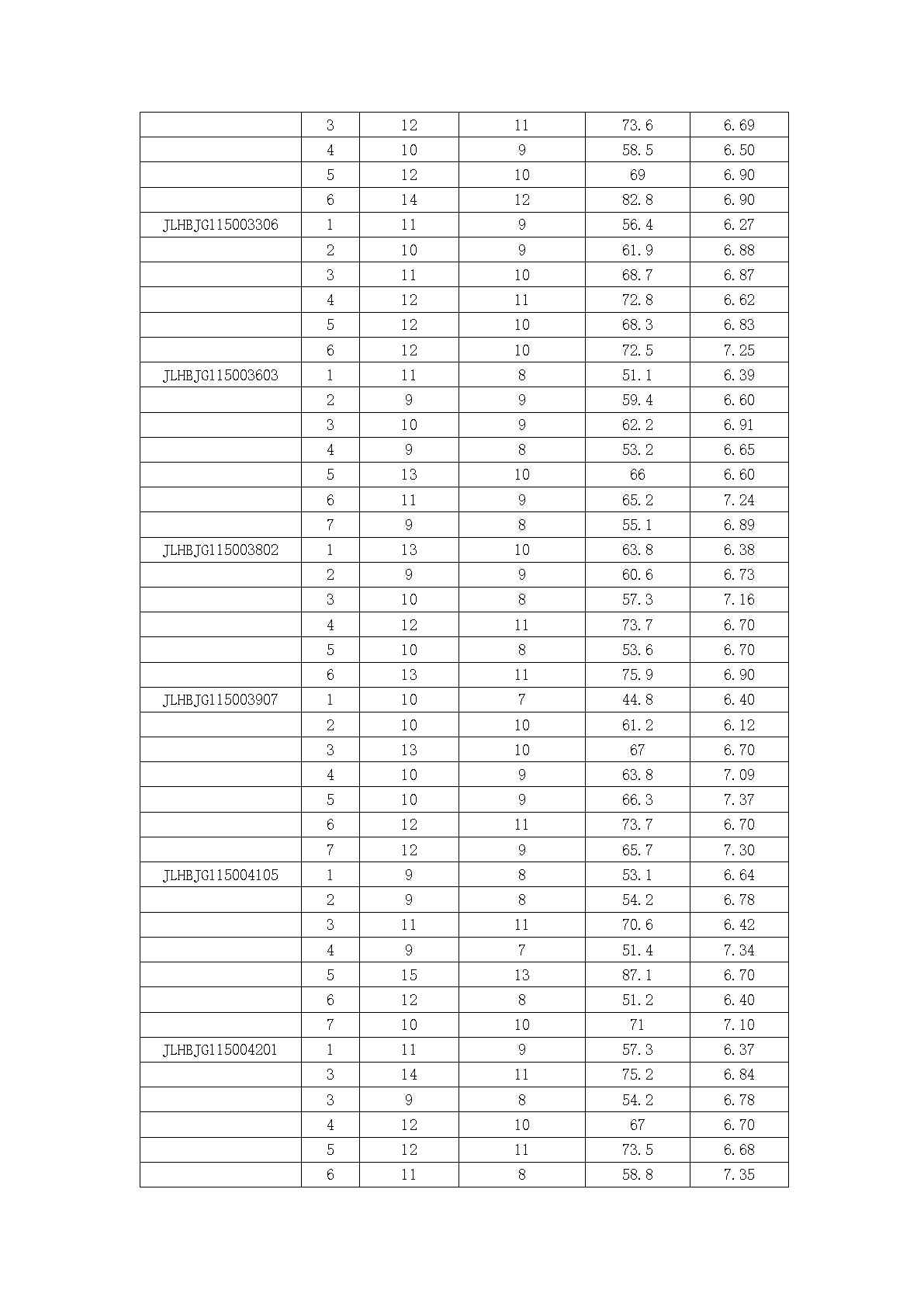 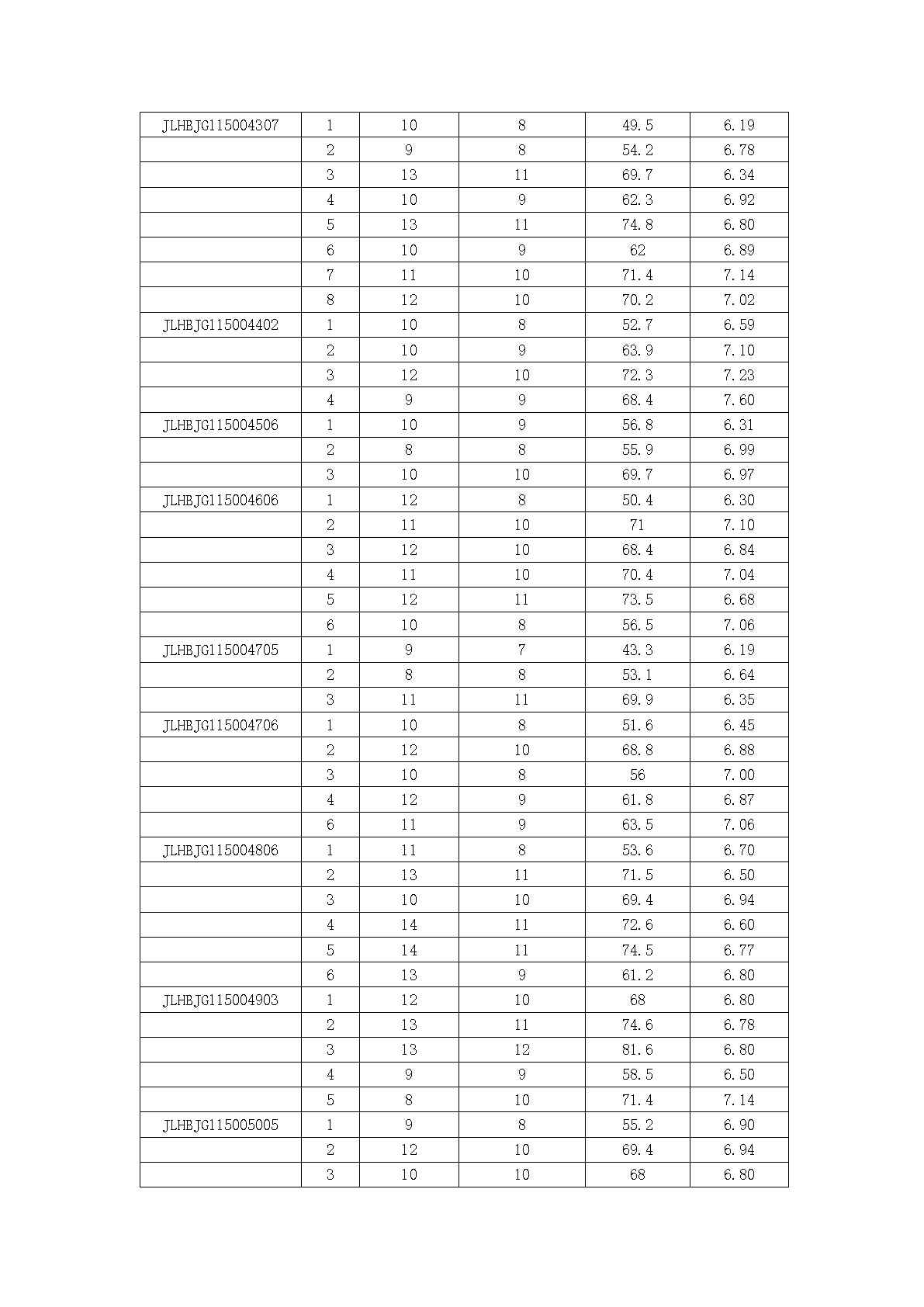 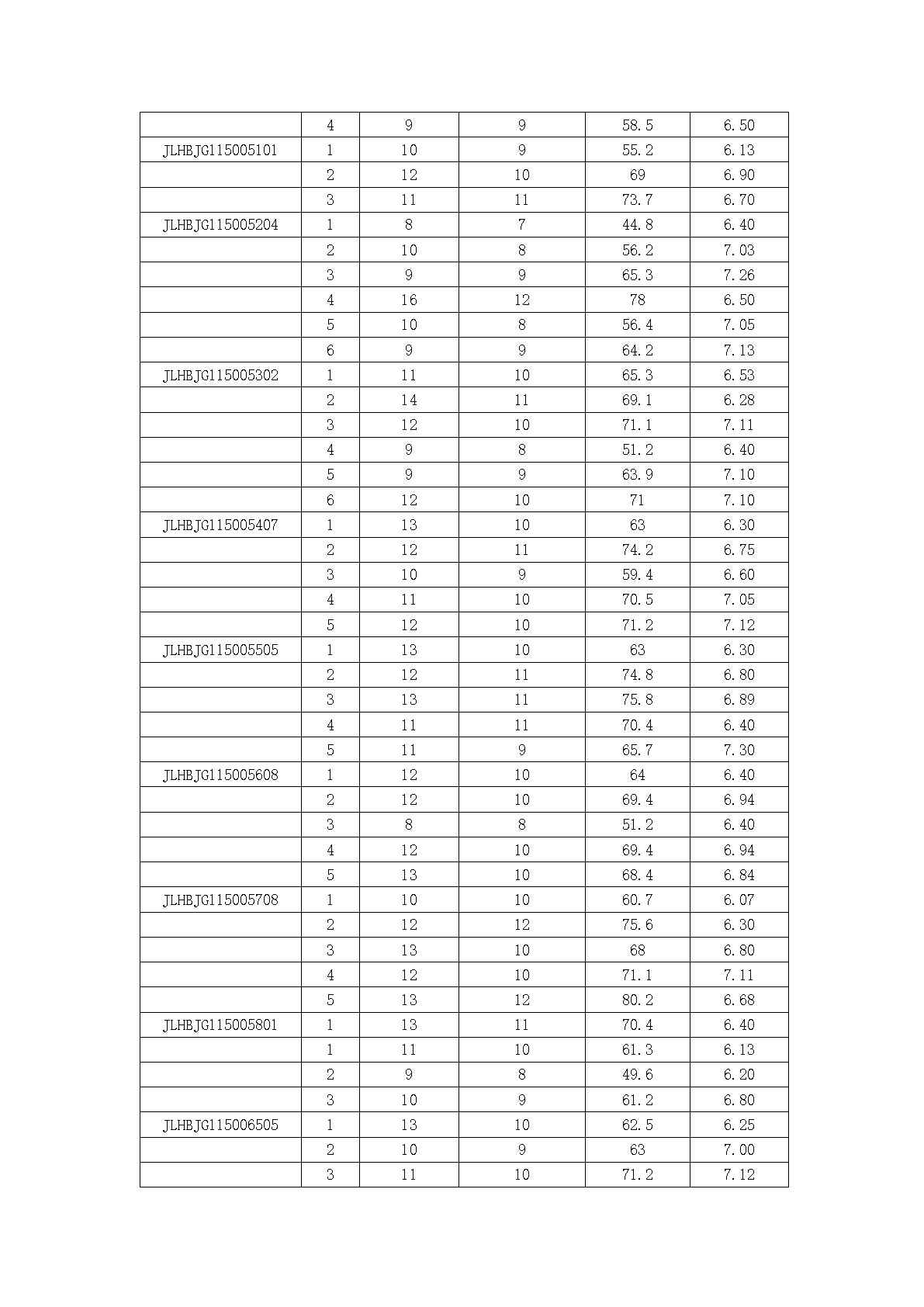 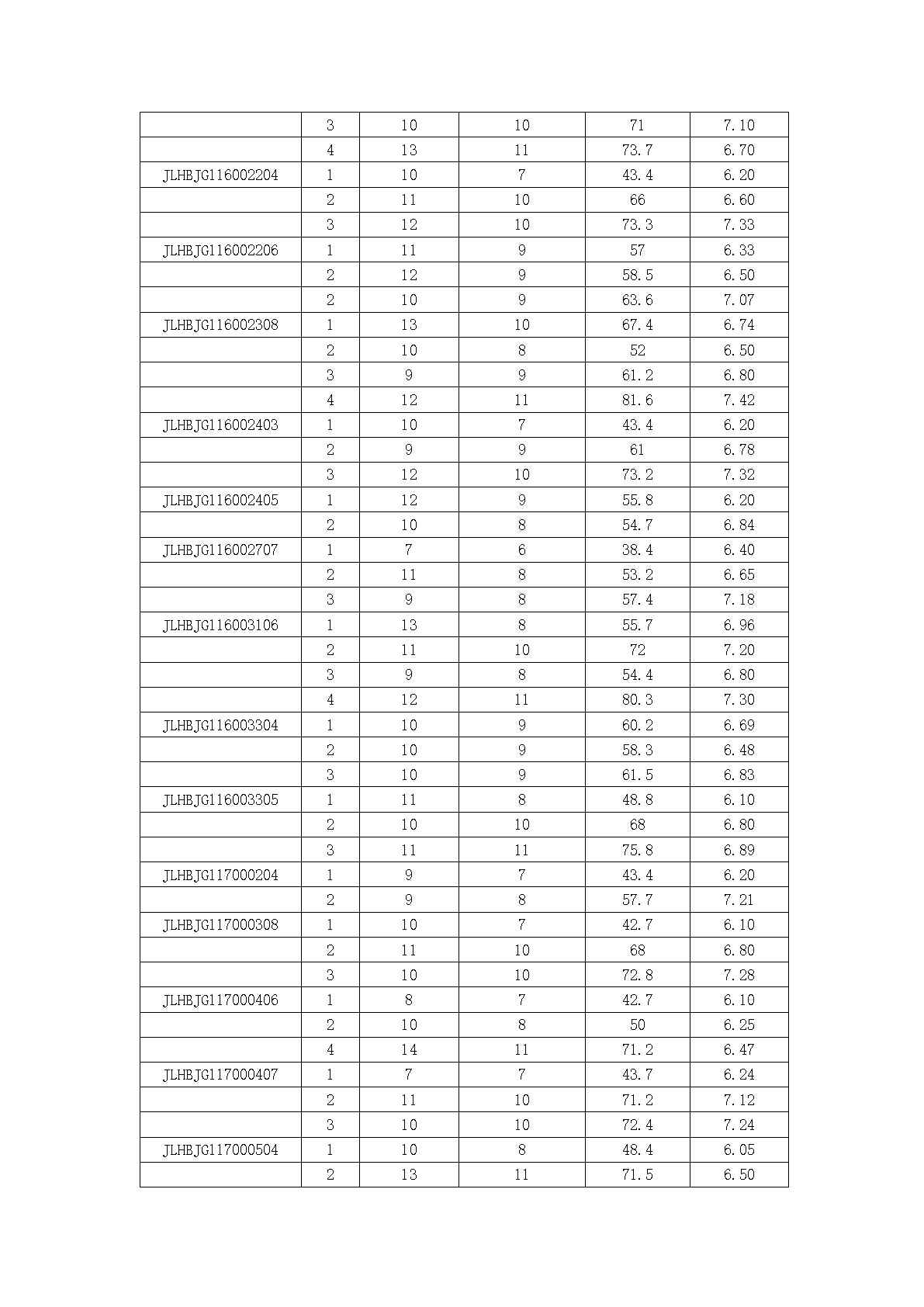 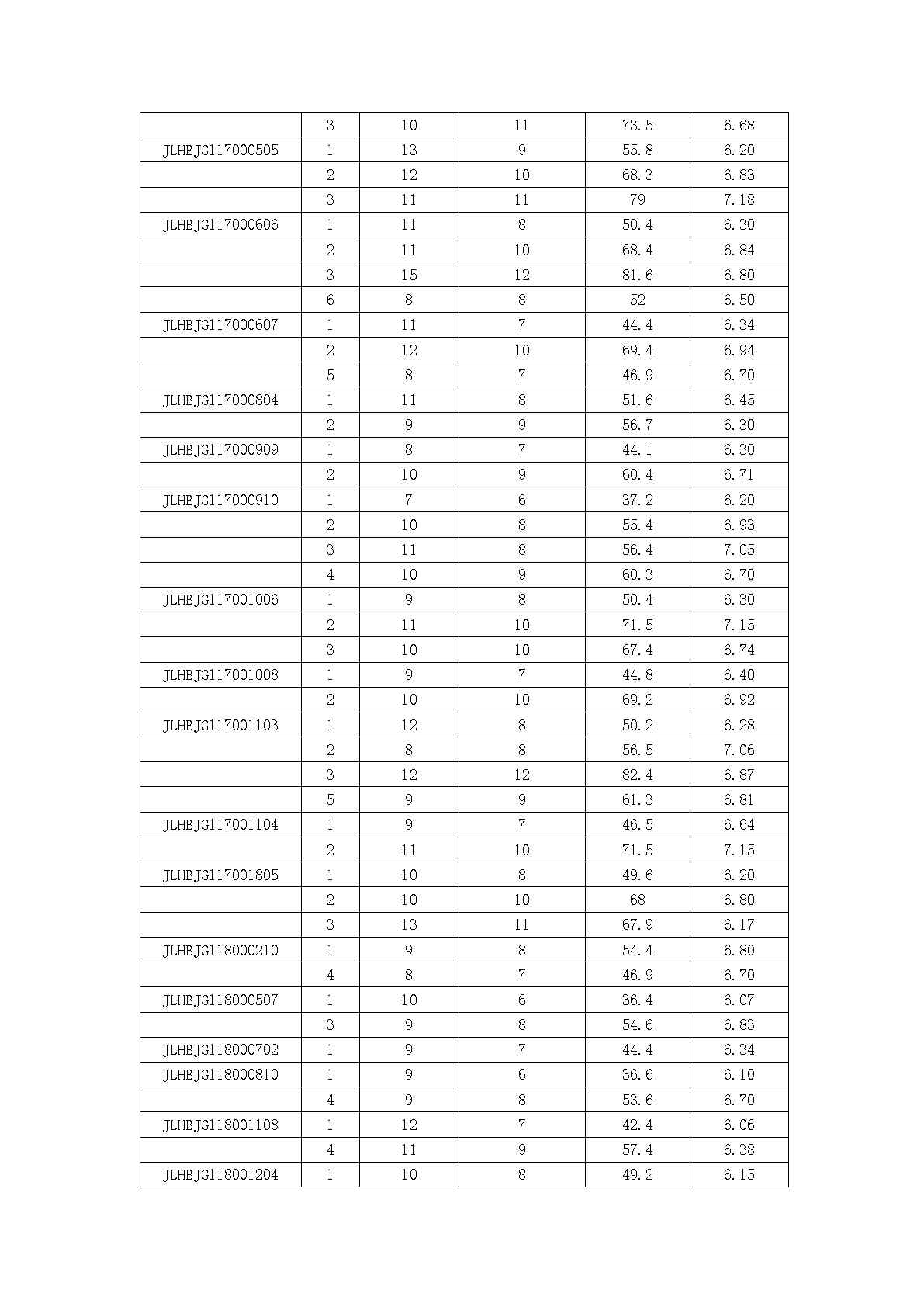 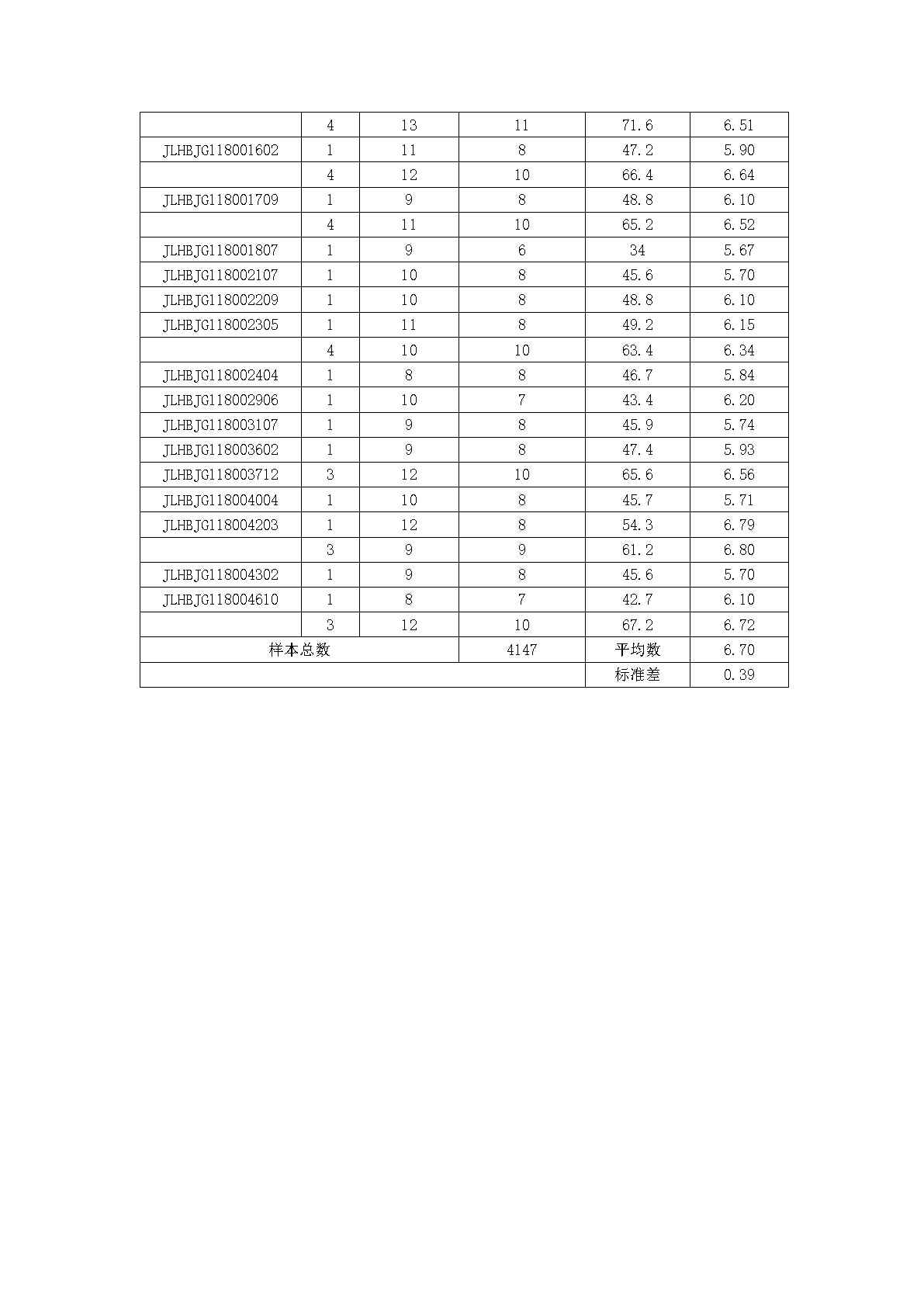 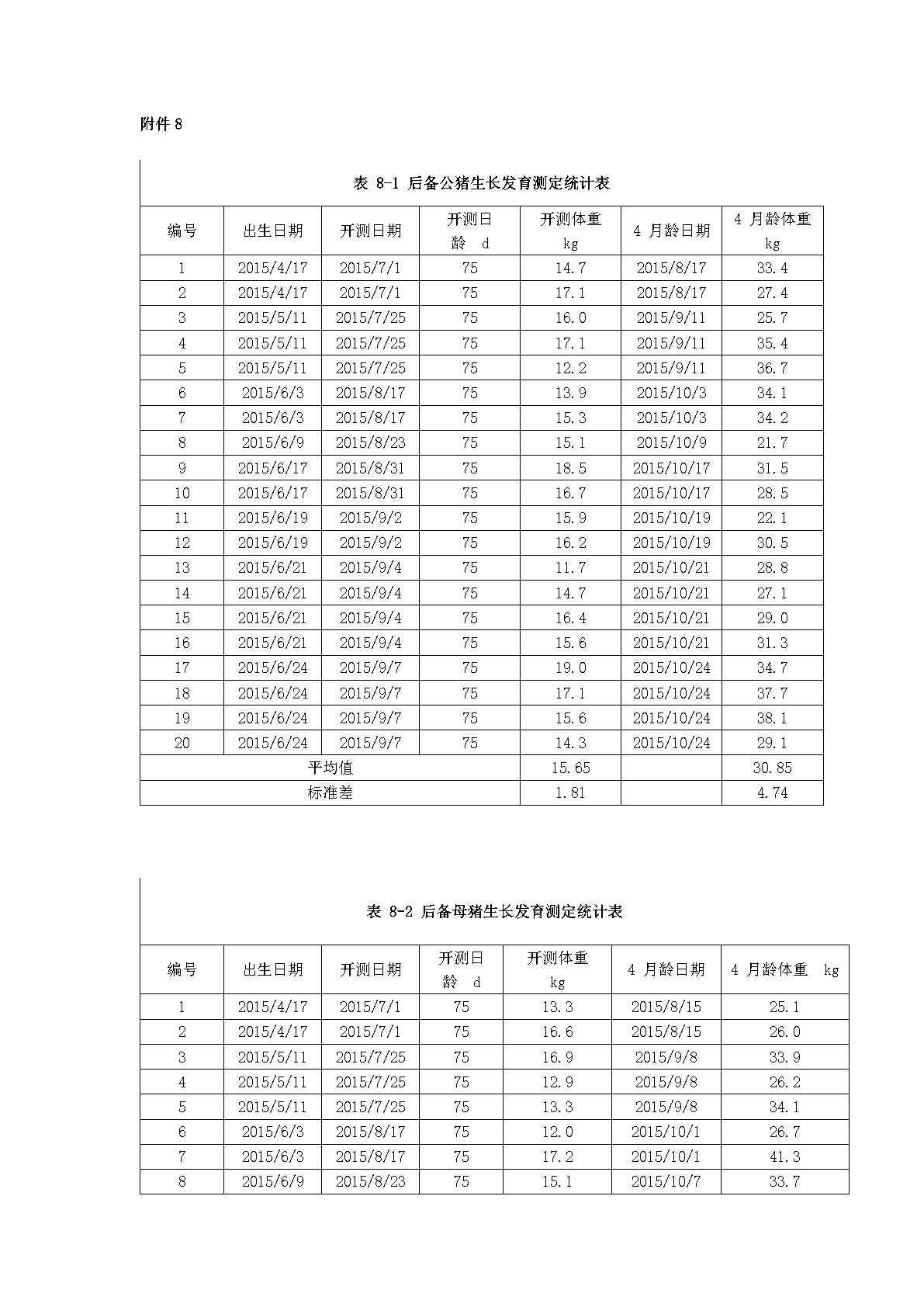 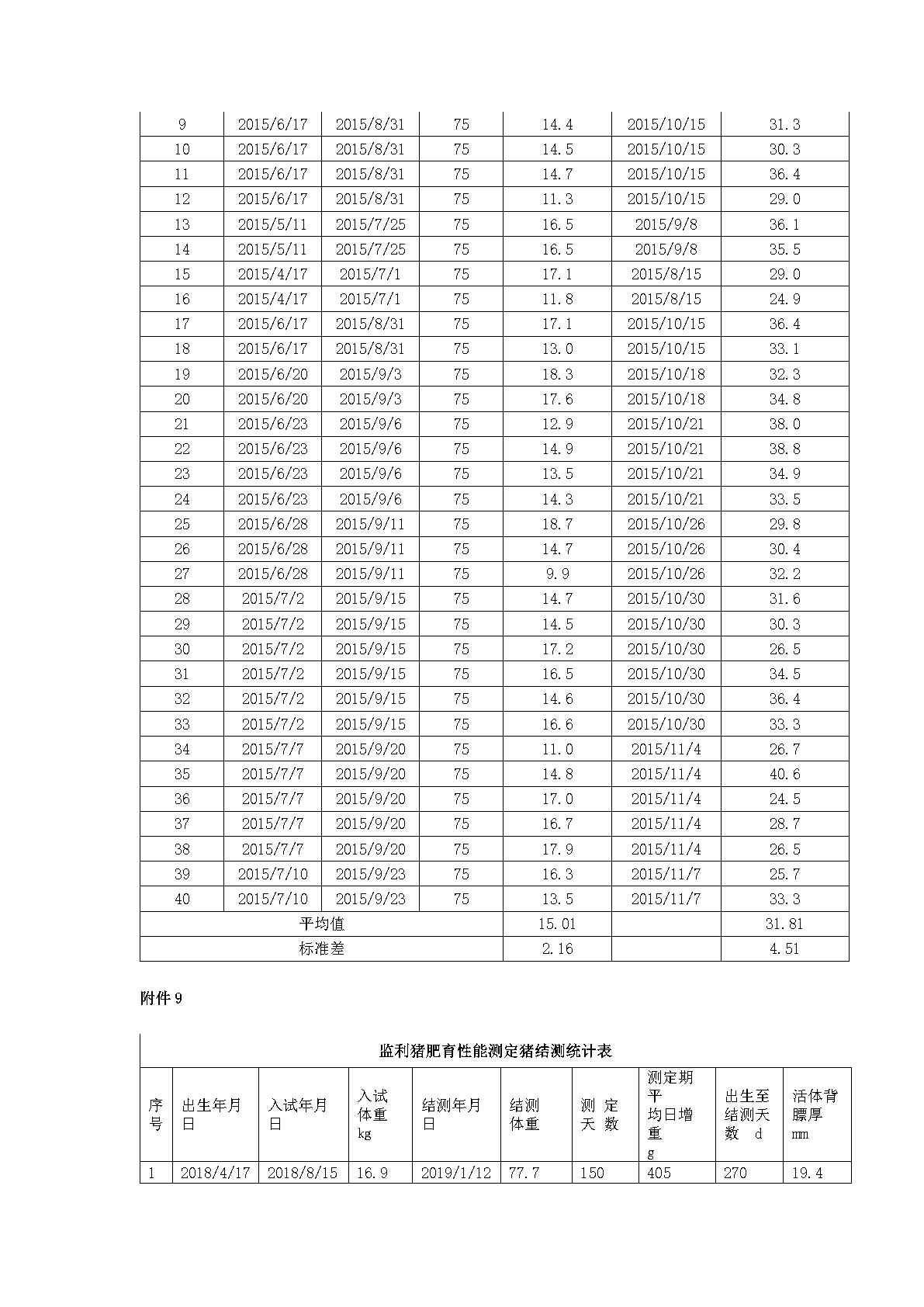 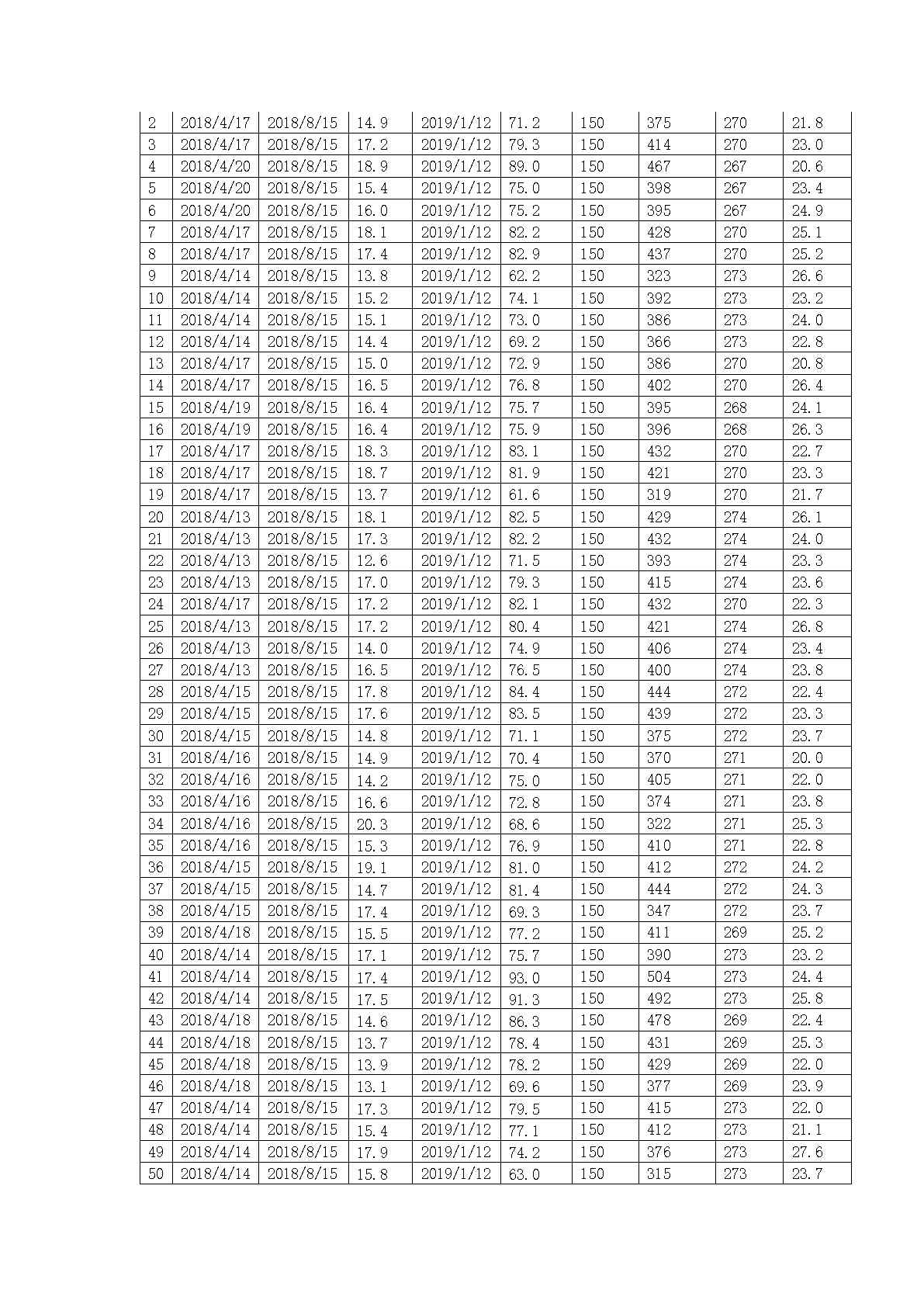 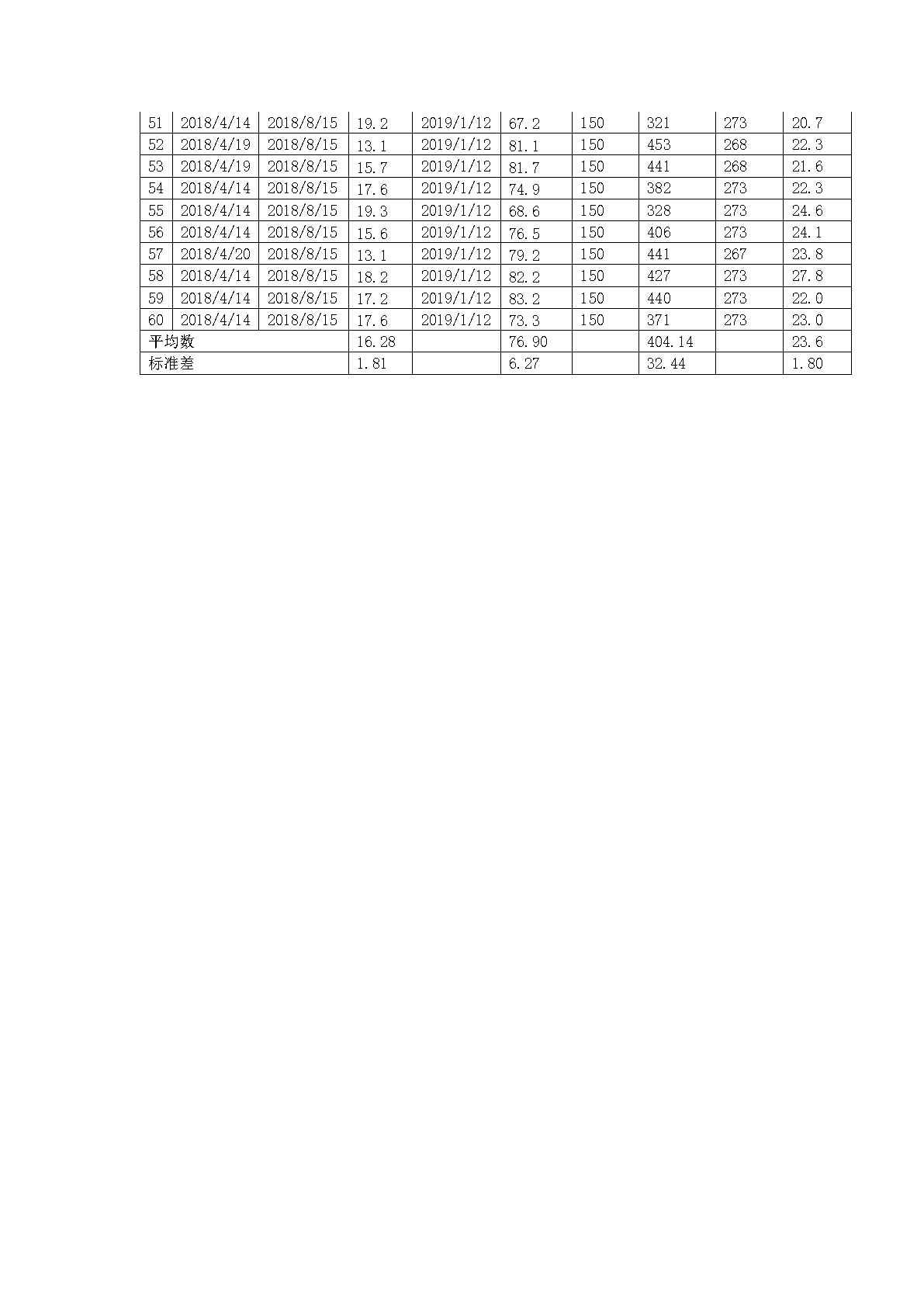 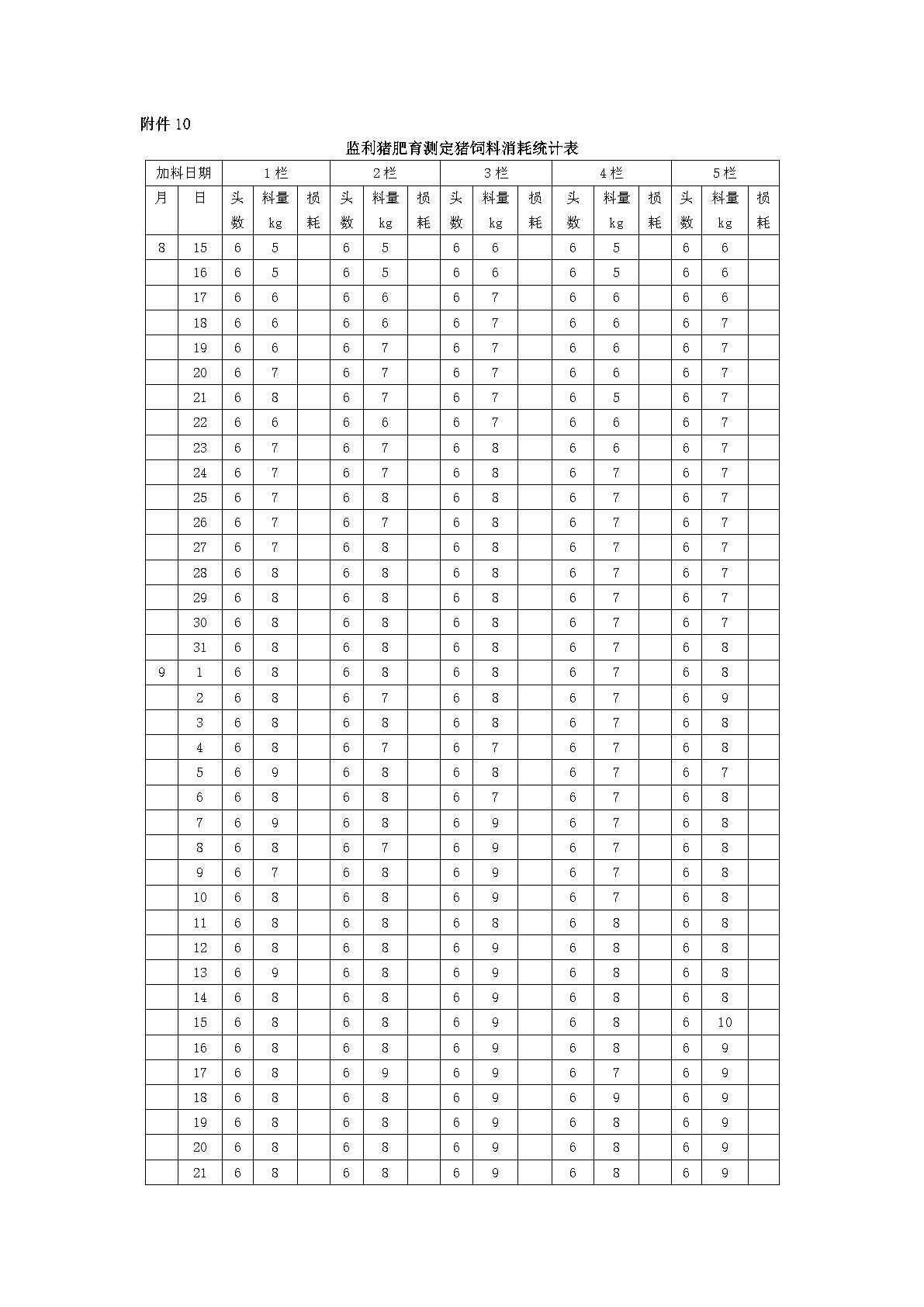 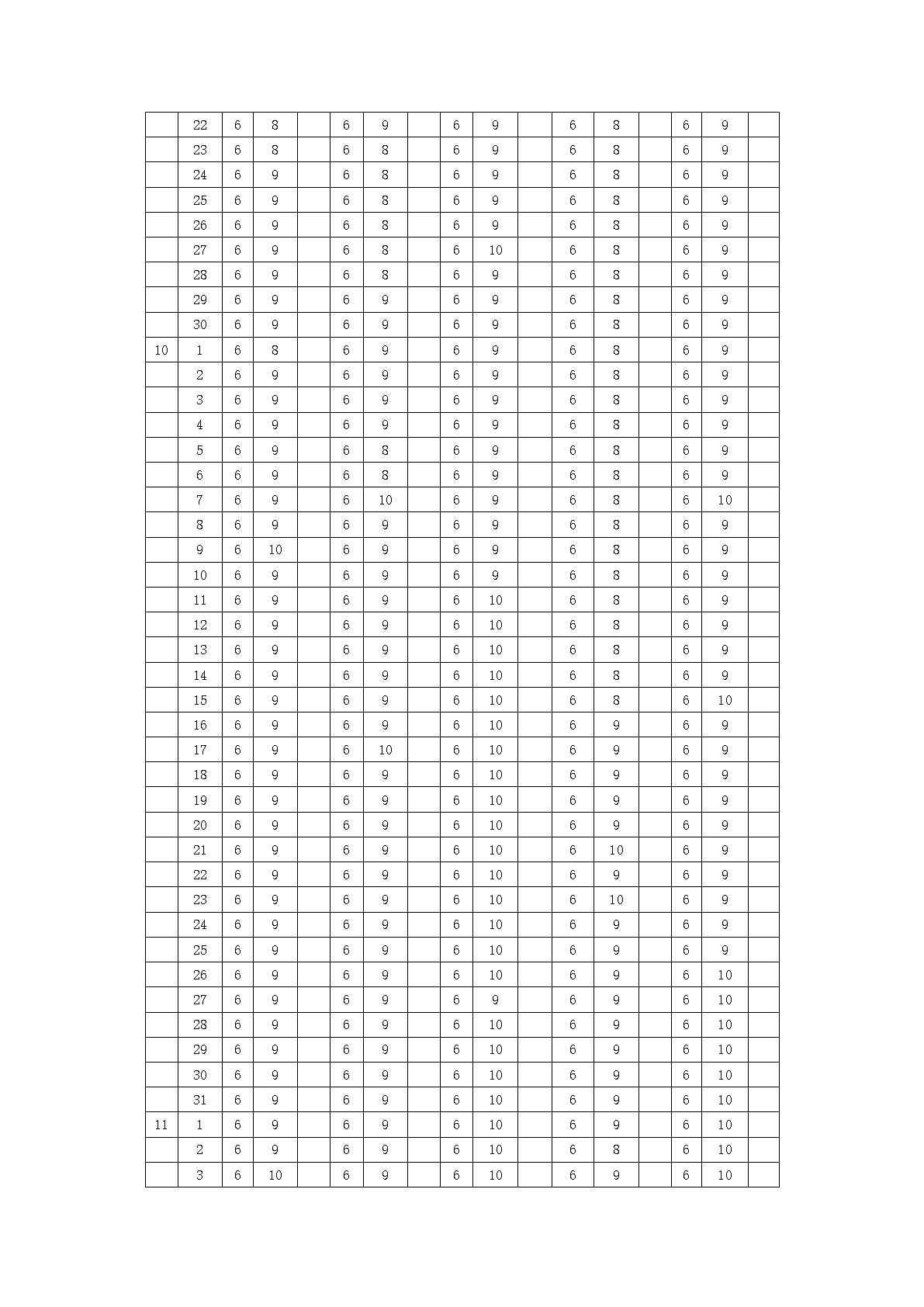 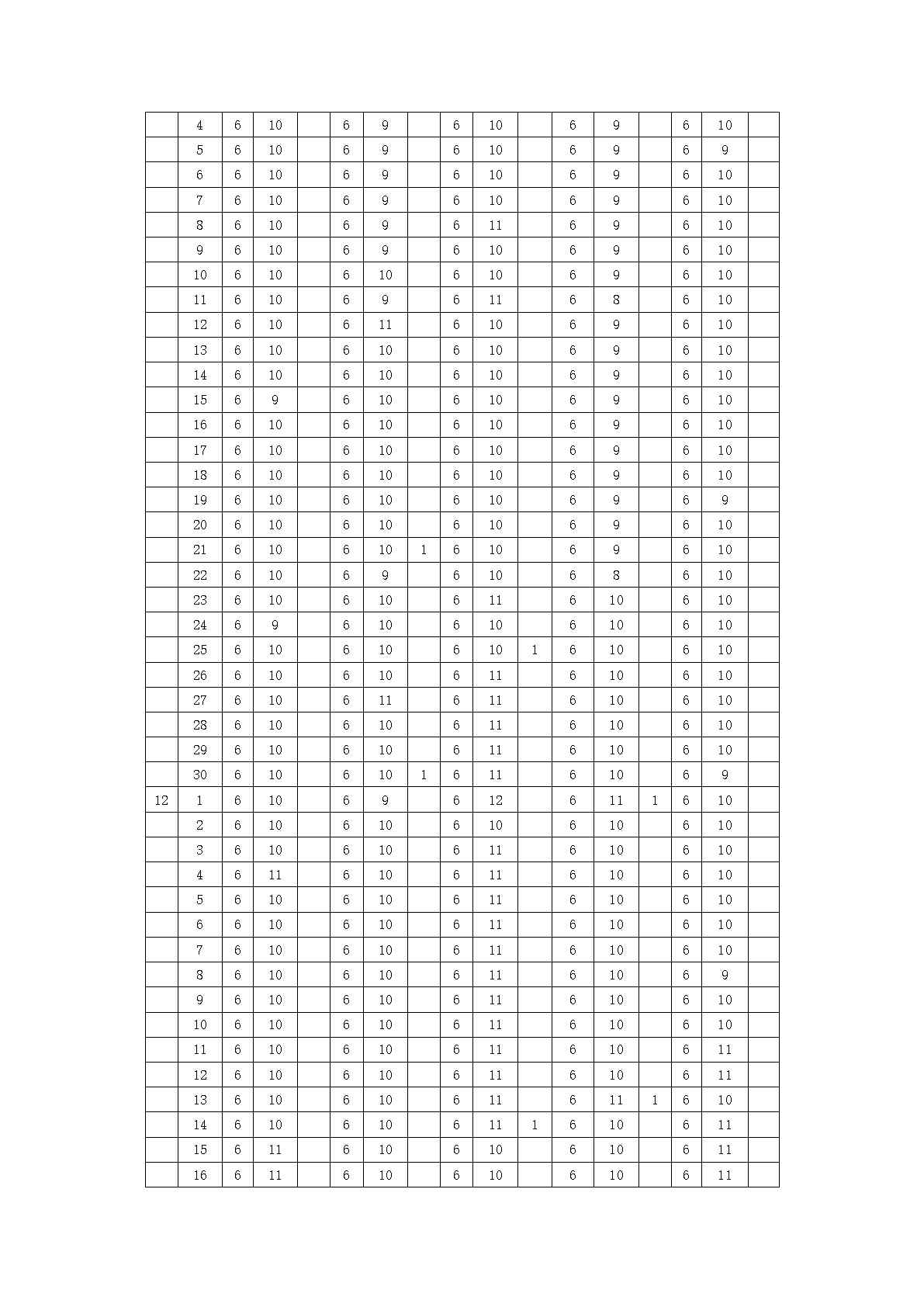 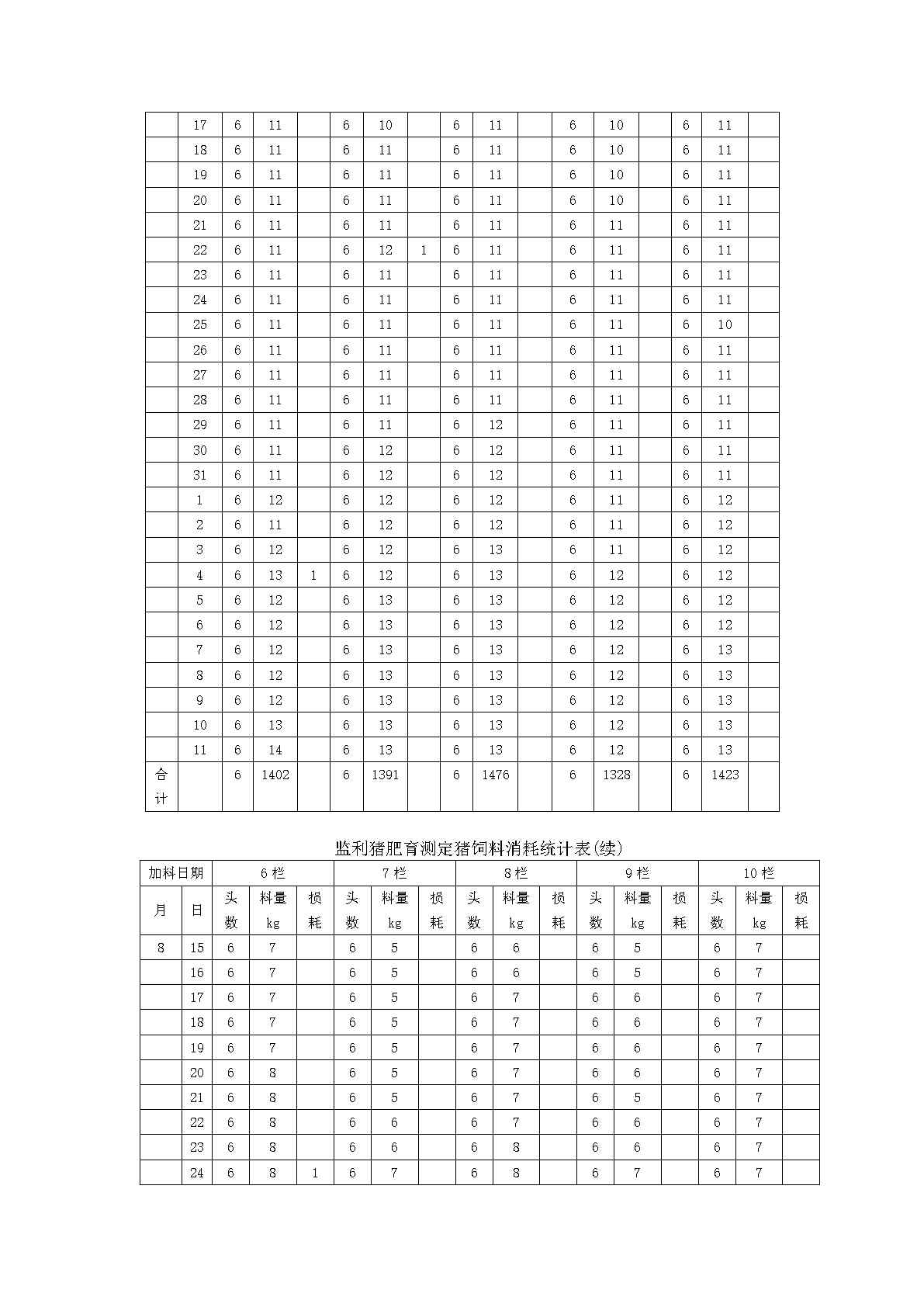 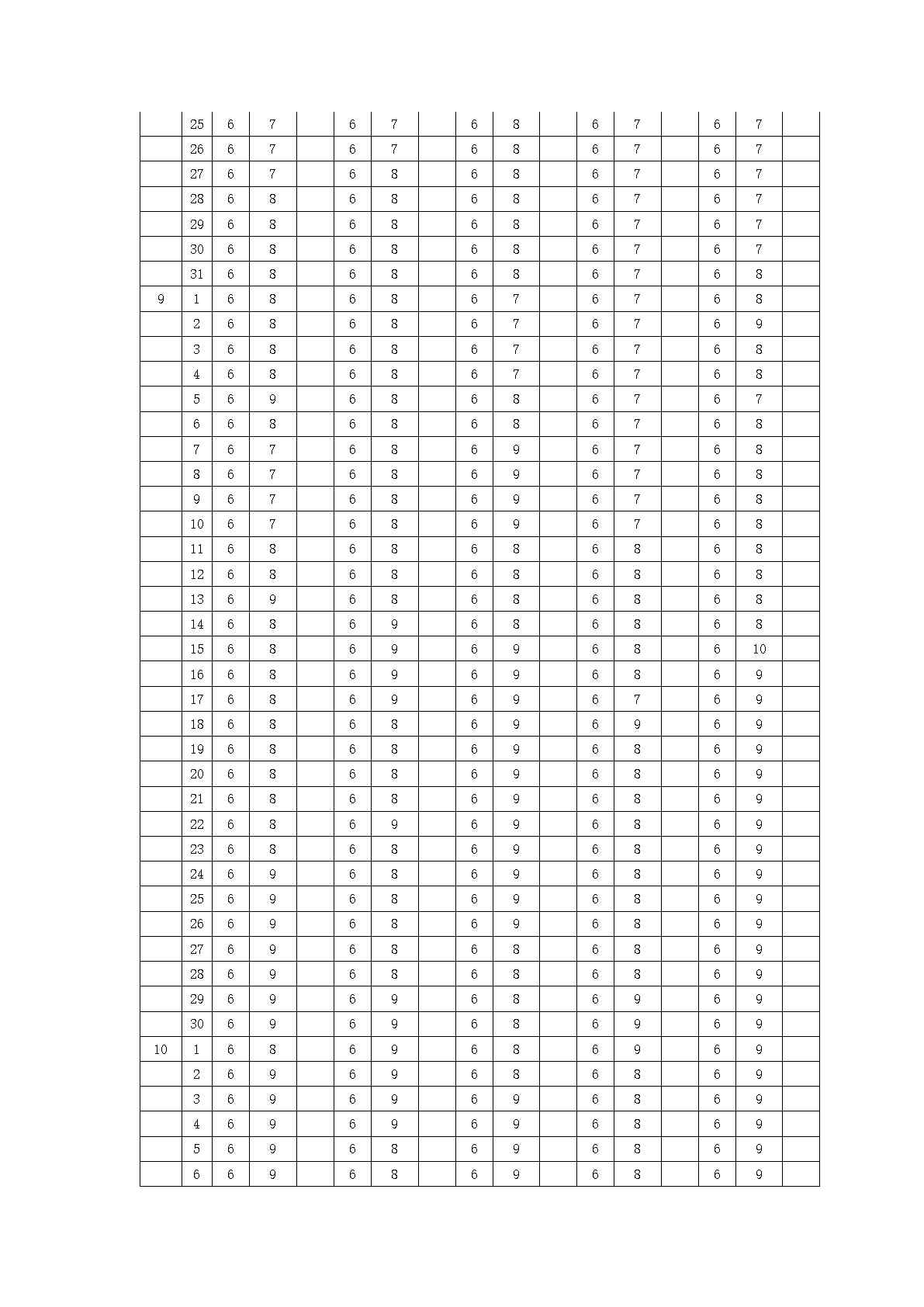 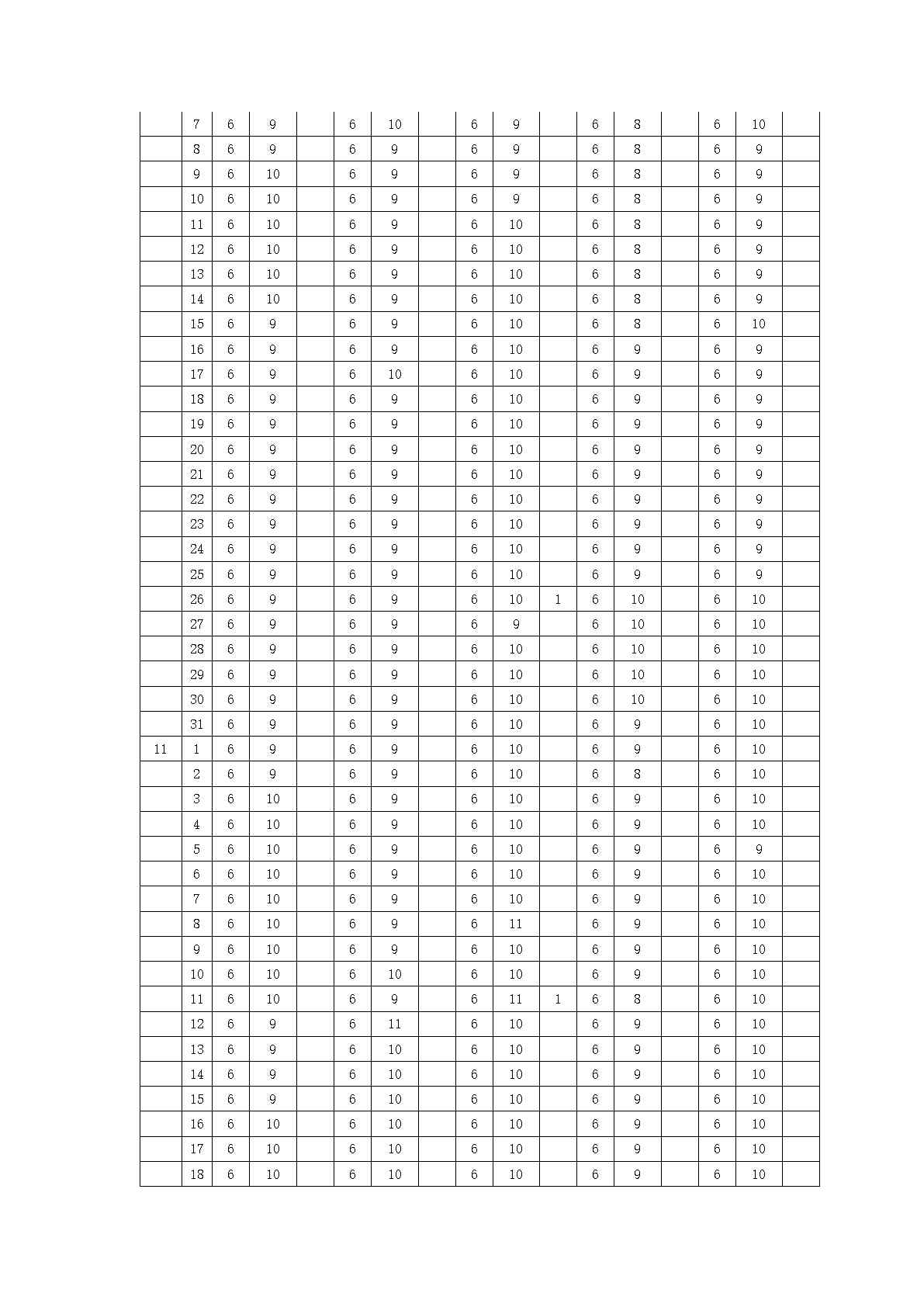 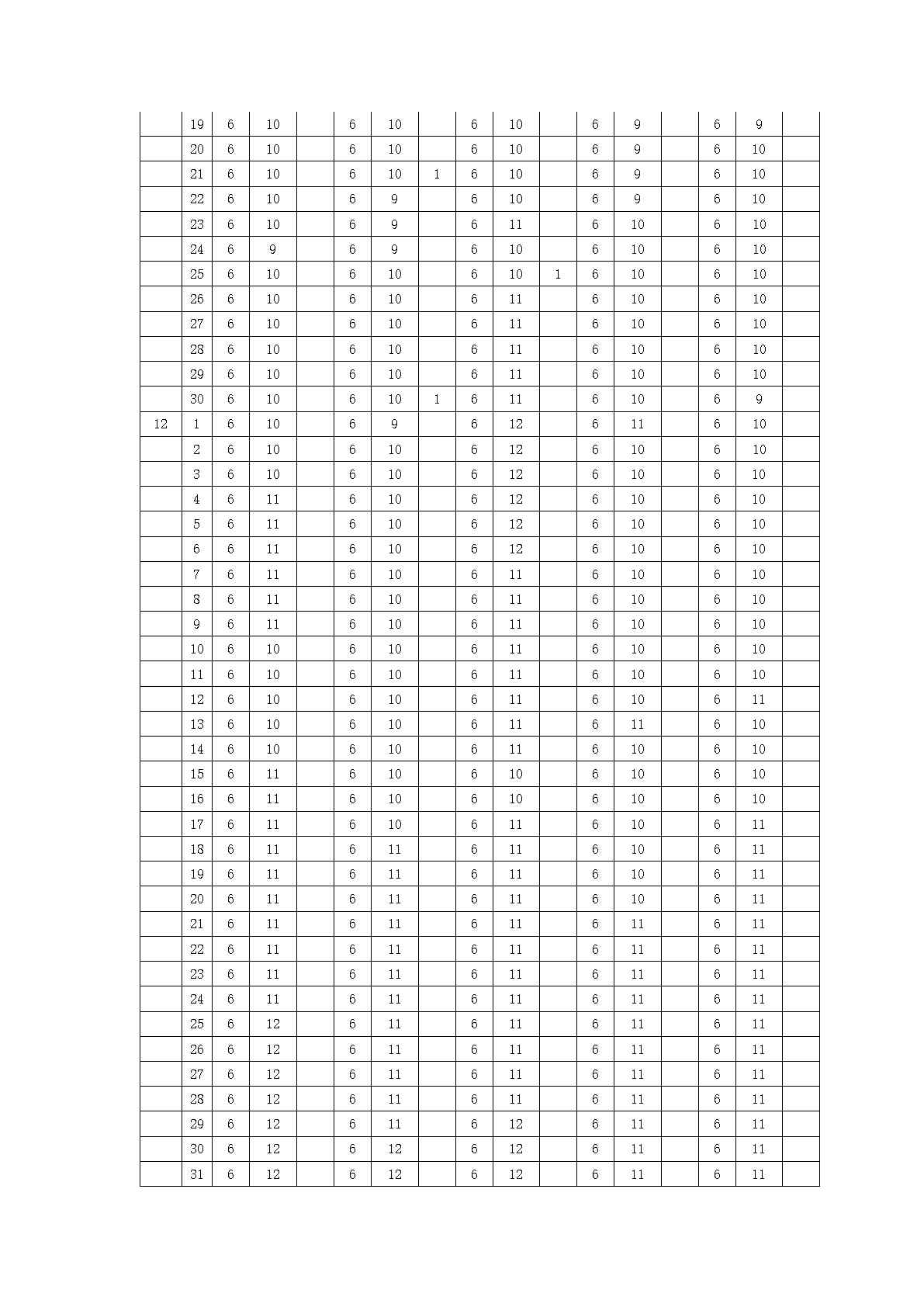 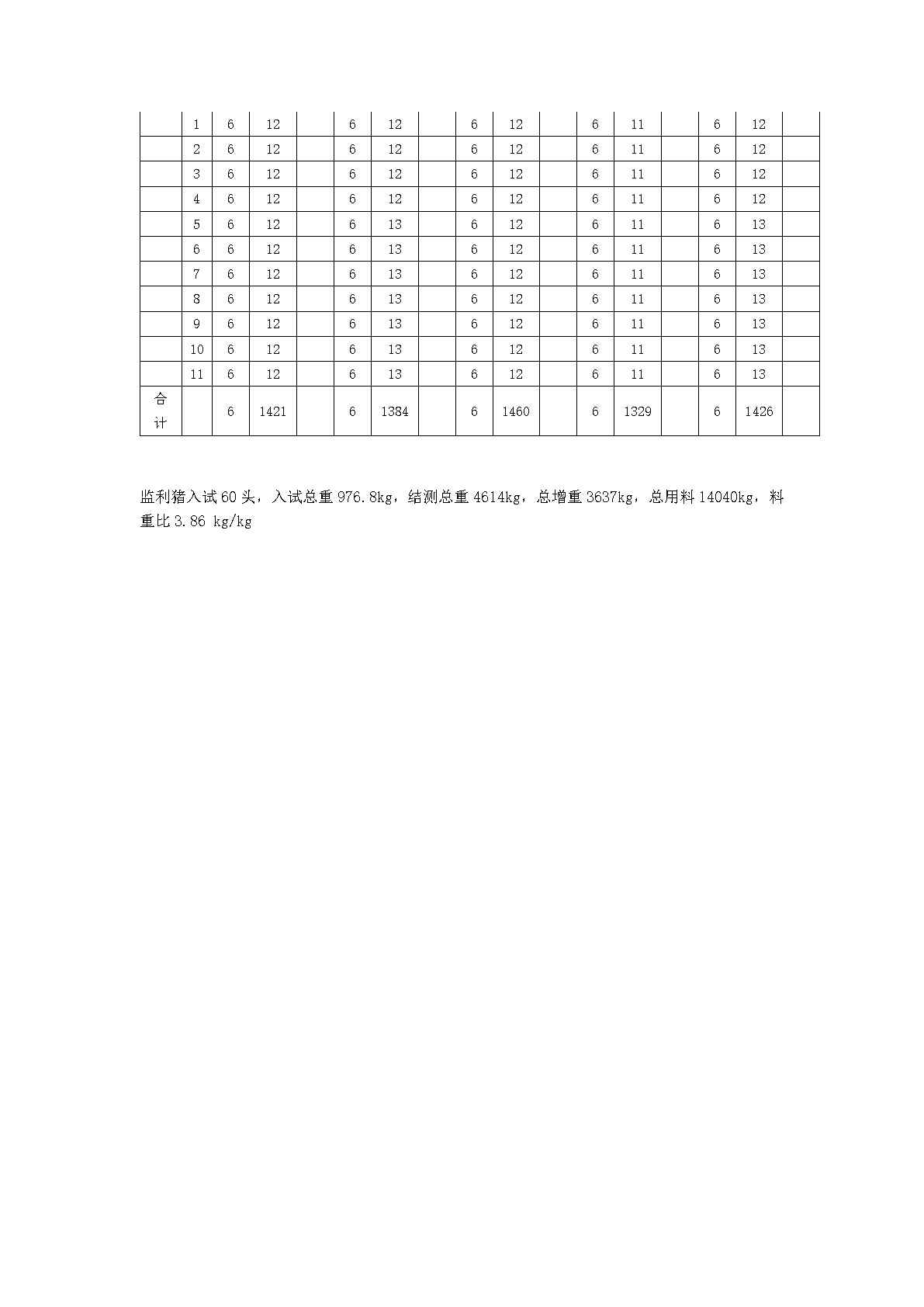 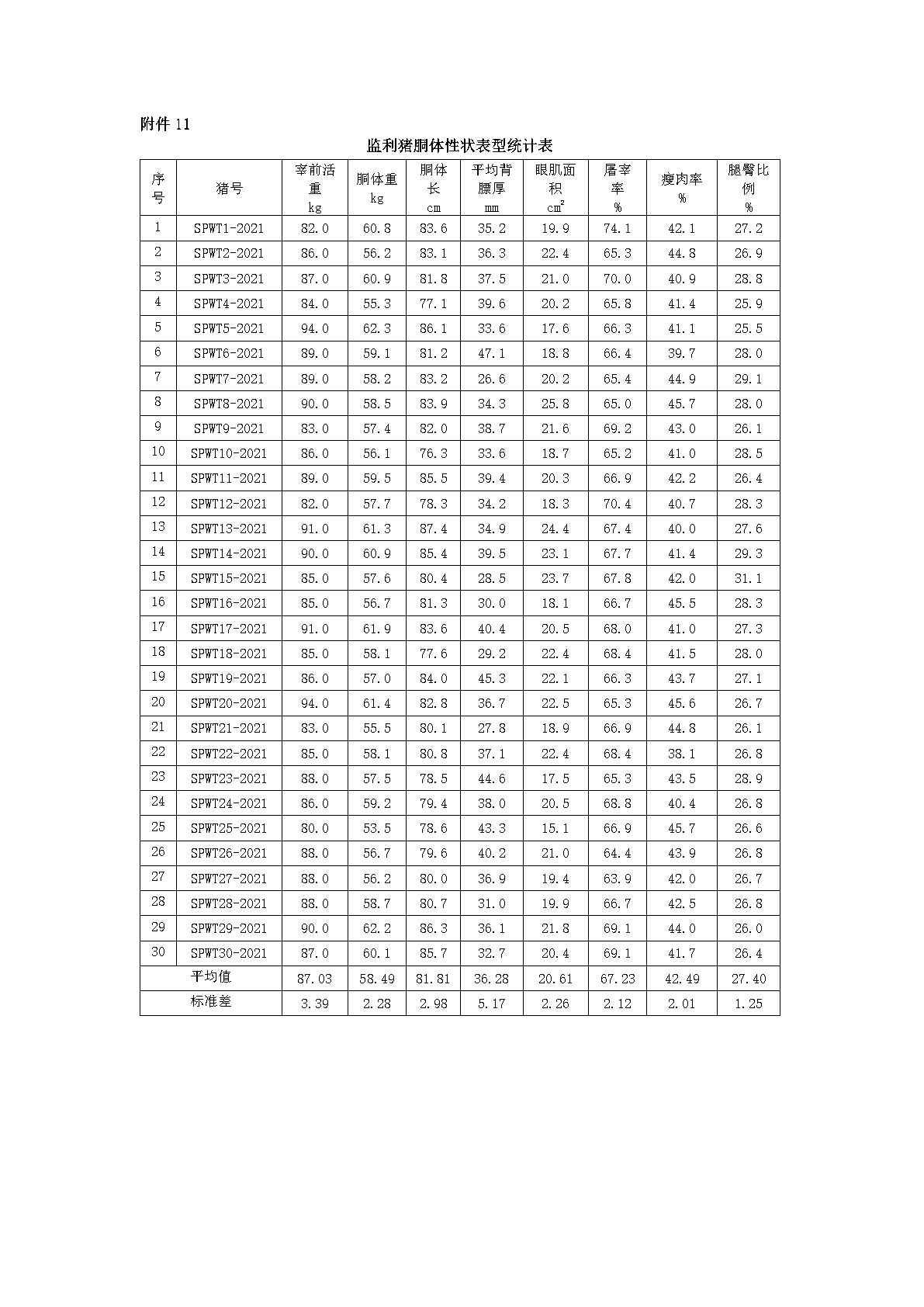 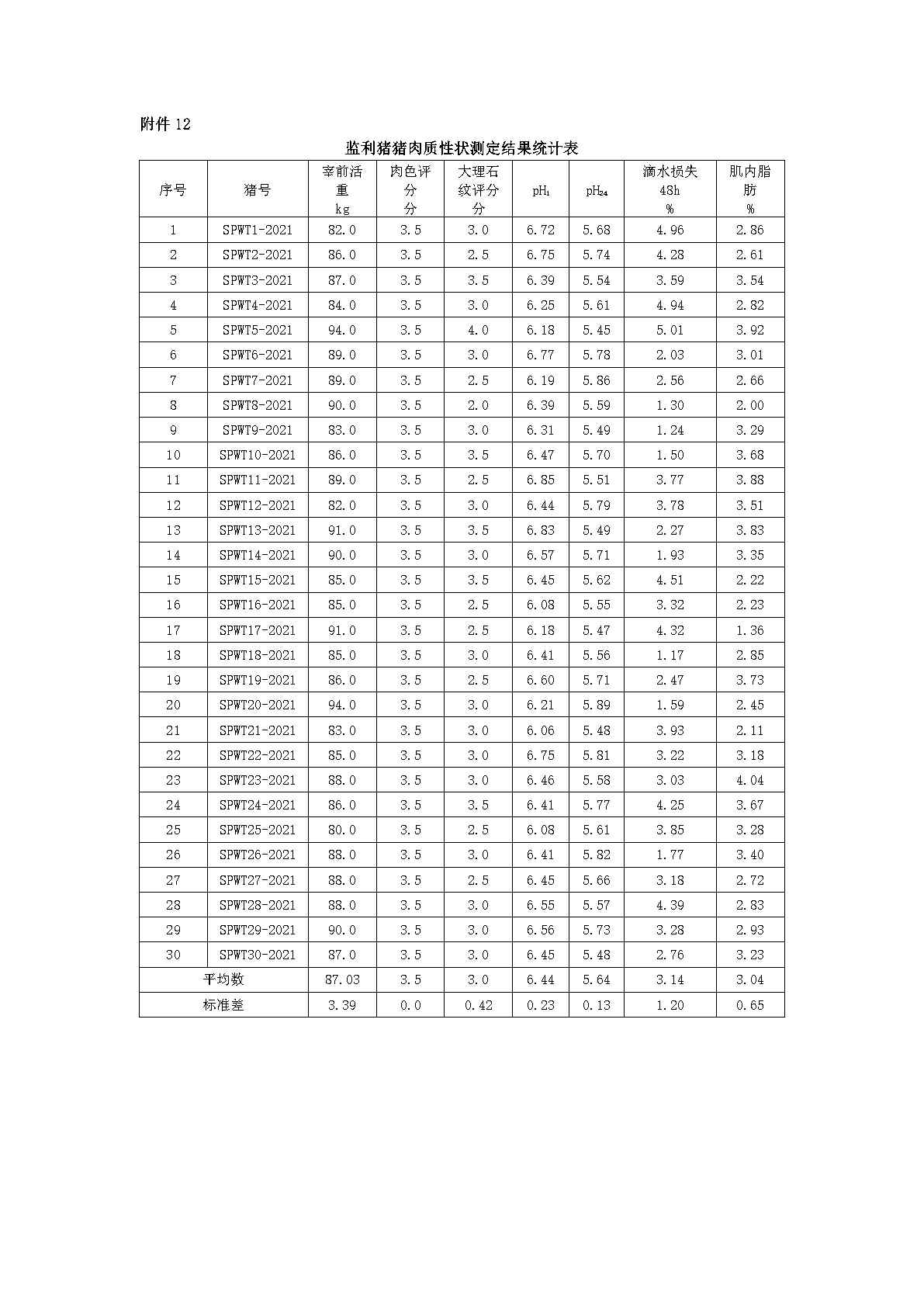 